ПУБЛИЧНЫЙ ДОКЛАДмуниципального бюджетного общеобразовательного учреждениясредней общеобразовательной школы № 15города Невинномысска2012-2013 учебный год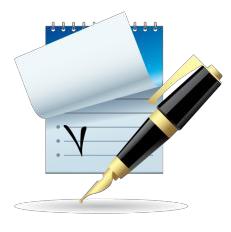 ВведениеАнализируй прошлое, руководи настоящим, предусматривай будущее. Латинский афоризмУважаемые ученики, родители, друзья и партнеры школы!Предлагаем вашему вниманию публичный доклад МБОУ СОШ № 15 за 2012/2013 учебный год.В данном документе содержится информация о том, чем живет школа, как работает, чего она достигла к концу 2012-2013 учебного года, какие у нее проблемы. Цель отчета: 1. Дать объективную оценку фактическому состоянию учебно-воспитательного процесса и его практических результатов. 2. Выявить факторы положительно и отрицательно влияющие на конечные результаты учебно-воспитательного процесса. 3. Определить цели и задачи дальнейшего развития школы. Источники анализа: Школьная документация, школьные журналы. Диагностические, административные работы обучающихся. Результаты государственной итоговой аттестации. Статистическая отчетность, мониторинговые исследования. Анкетирование, тестирование и опрос обучающихся и родителей.Нам особенно важно привлечь внимание родителей, которые собираются направить своих детей на обучение в нашу школу. Представленный Публичный доклад поможет им сориентироваться в особенностях нашей школы, познакомиться с укладом и традициями. Публичный доклад – это важное средство обеспечения информационной открытости и прозрачности деятельности образовательного учреждения. Мы очень надеемся, что наш Публичный доклад привлечет общественность к разработке предложений по планированию и оценке нашей деятельности, вызовет интерес и станет основой для налаживания социальных контактов с потенциальными партнерами, что в дальнейшем приведет к повышению качества образования.Раздел 1. Общая характеристика общеобразовательного учреждения.Муниципальное бюджетное общеобразовательное учреждение средняя общеобразовательная школа № 15 находится в 15-м микрорайоне города Невинномысска.Свидетельство о государственной аккредитации Регистрационный № 1744 от  19.03.2012г.  Серия  ОП  № 027046Лицензия на право ведения образовательной деятельности Регистрационный № 2787 от  24.02.2012г.  Серия РО № 039929Административно-управленческую работу школы обеспечивает следующий кадровый состав:Директор: Мухоед Светлана Петровна, руководитель первой квалификационной категории, руководит школой  с 20.08.2011 года.Заместители директора: Логвина Светлана Анатольевна – заместитель директора  по УВРМежнякова Людмила Михайловна – заместитель директора  по УВРПушкова Виктория Михайловна – заместитель директора  по ВРГладких Наталья Александровна – заместитель директора  по АХРОбщая характеристика образовательного учреждения:Муниципальное бюджетное общеобразовательное учреждение средняя общеобразовательная школа №15  (МБОУ СОШ №15)  ориентирована на обучение и воспитание учащихся, а также развитие их физиологических, психологических, интеллектуальных особенностей, образовательных потребностей, с учетом их возможностей, личностных склонностей, способностей. Это достигается путем создания благоприятных условий для общеобразовательного, умственного, нравственного и физического развития каждого учащегося. Муниципальное бюджетное общеобразовательное учреждение средняя общеобразовательная школа №15 является юридическим лицом, учредителем выступает управление образования администрации города Невинномысска. 	Муниципальное бюджетное общеобразовательное учреждение средняя общеобразовательная школа №15 реализует общеобразовательные программы начального общего, основного общего, среднего (полного) общего образования.          Деятельность образовательного учреждения осуществляется в соответствии с Законом РФ «Об образовании», Типовым положением об общеобразовательном учреждении, Уставом школы и локальными актами, регламентирующими организацию учебно-воспитательного процесса. Цели образовательной деятельности: создание необходимых условий стабильности и развития образовательного процесса, направленного на получение каждым учеником основного и общего (полного) среднего образования на качественном уровне в соответствии с индивидуальными возможностями, обеспечить личностный рост и социальную адаптацию учащихся.Школа представляет собой нежилое  трехэтажное здание площадью 5372.70 кв.м., что зарегистрировано в свидетельстве государственной регистрации права на недвижимое имущество, выданное 27.12.2006 года.         Здание школы размещено на внутриквартальной территории 15А микрорайона, удаленной от межквартальных проездов с регулярным движением транспорта на расстояние более 200 метров. Имеется самостоятельный земельный участок с расстоянием от здания до красной линии не менее 25 м.  Площадь земельного участка 28164 квадратных метра. Территория участка ограждена забором высотой 1,5 м и вдоль него - зелеными насаждениями. Озеленение участка произведено из расчета 65% площади. Выделяются следующие зоны: учебно - опытная, физкультурно - спортивная, отдыха, хозяйственная. Учебно - опытная зона составляет 25% площади участка. Физкультурно - спортивная зона размещается на расстоянии  30 м от здания за полосой зеленых насаждений. Оборудование спортивной зоны обеспечивает выполнение учебных программ по физическому воспитанию, а также проведение секционных спортивных занятий и оздоровительных мероприятий. Имеются волейбольные, баскетбольные площадки с твердым покрытием, футбольное поле с травяным покровом, имеется зона отдыха в отдалении от спортивной зоны вблизи зеленых насаждений. Площадки для подвижных игр и отдыха располагаются вблизи выходов из здания (для максимального использования их во время перемен) и разделены для обучающихся каждой ступени обучения; имеются лавочки, игровые площадки и городок для учащихся начальной школы и среднего звена.	Здание школы типовое трехэтажное. Имеются все необходимые кабинеты для организации занятий учащихся: пять учебных кабинетов математики, кабинет технологии для девочек, мастерские, школьный музей, четыре кабинета иностранного языка, биологии, химии с лаборантскими, географии два кабинета информатики, истории, пять кабинетов начальных классов, спортивный зал с раздевалками, актовый зал, кабинет географии и ОБЖ,  два кабинета физики с лаборантскими, четыре кабинета русского языка, кабинет музыки, пять кабинетов начальных классов, кабинет ИЗО. Имеются два медицинских кабинета  полностью оснащенные всем необходимым медицинским оборудованием, столовая,  кабинет психолога, социальных педагогов, комната гигиены.  	Школа работала в две смены. Продолжительность уроков по 40 минут.Максимальная недельная нагрузка на учащихся по классам: 1 классы- 20 часов, 2 – 4 классы – 22 часа (пятидневная учебная неделя), 5 – 32 часа, 6- 33 часа, 7- 35 часа, 8-9 классы- 36 часов, 10-11 классы – 37 часов. В 1-х классах применяется "ступенчатый" метод постепенного наращивания учебной нагрузки:  - в сентябре, октябре - 3 урока по 35 минут каждый; - со второй четверти - 4 урока по 35 минут каждый. Перемены по 10 минут и  две перемены по 20 минут. В феврале первоклассники имеют дополнительные каникулы.  Групп продленного дня две, комплектуются в соответствии с заявлениями родителей, количество учащихся в каждой группе по 25.  	Физическим воспитанием учащиеся занимаются на уроках – 3 часа в неделю в спортивном зале школы. До начала уроков за 15 минут ежедневно проводится утренняя зарядка, на каждом уроке во всех классах школы проводится физкультминутка по звонку в середине урока. В школе проводятся дополнительные занятия по физвоспитанию на секциях ОФП, волейбола, баскетбола, учащиеся  организованно по классам посещают туристический клуб, спортивные секции вне школы: батута, легкой атлетики. В  учреждении соблюдаются санитарно-гигиенический режим в соответствии с нормами СанПина, Госпожнадзора, правила техники безопасности, обеспечивающие безопасность жизнедеятельности учащихся и педагогов. За последние три года в   школе разработана и используется своя структура по обеспечению безопасности. Охрану школы в обычном режиме осуществляют  в рабочее время (с 7.00 до 19.00 в будни дни) охранник и вахтер, в нерабочее время (с 19.00 до 7.00) в будние дни и круглосуточно в выходные и праздничные дни) - сторож. В школе действует строгий пропускной режим. Допуск посетителей в здание школы осуществляется с предъявлением документа, удостоверяющего личность. С 7.00 до 19.00 в рабочие дни школа находится под дистанционной охраной службой вневедомственной охраны. При проведении массовых мероприятий для обеспечения безопасности выделяются сотрудники УВД. Здание и территория школы оснащены средствами пожаротушения в соответствии с нормативными документами. Школа имеет свою структуру ГО на случай ЧС.Подготовка учащихся и педагогов к действиям в экстремальных ситуациях осуществляется в ходе проведения комплекса теоретических и практических мероприятий на уроках ОБЖ, на классных часах, во внеклассной работе, тренировках.В школе разработана «Инструкция по действиям персонала и учащихся при возникновении ЧС». Положения и требования инструкции доведены до сведения персонала и учащихся. Периодически проводятся тренировочные занятия по эвакуации при условиях возможности ЧС природного и техногенного характера. С учащимися старшей возрастной группы отрабатываются приемы оказания первой медицинской помощи. Проводятся инструктажи преподавателей. Ежегодно проводятся «Дни защиты детей». Разработаны и вывешены планы эвакуации, структура ГО, на случай ЧС разработаны схемы оповещения при ЧС. Проводимые мероприятия направлены на привитие основных навыков и приемов учащимся всех возрастных категорий при возникновении ЧС природного, техногенного и криминогенного характера.	Учебный план МБОУ СОШ №15 составлен на основе Закона РФ «Об образовании», Федерального базисного плана,  примерного учебного плана для общеобразовательных учреждений Ставропольского края в соответствии с санитарно-эпидемиологическими правилами и нормативами. Документ сохраняет в общем объёме содержание образования, являющееся обязательным на каждой ступени.Учебный план отражает специфику МБОУ СОШ№15  на основе выбора образовательных программ и определяется целями и задачами реализуемых в школе. Отражены все образовательные области, образовательные компоненты и учтены нормативы учебной нагрузки школьников. В учебном плане школы установлено следующее соотношение между образовательными компонентами:- федеральный компонент - 75%- региональный (национально-региональный) компонент -  до 15%- компонент  образовательного учреждения -  10%.	Учебный план учитывает потенциальные возможности, интересы и запросы учащихся и их родителей, направлен на качественное обучение  общеобразовательного уровня на ступенях начального общего и среднего общего образования, а также по профильным предметам  на старшей ступени, создает условия для всестороннего развития учащихся, реализации их способностей и подготовки к получению высшего образования. Уровень учебной нагрузки не превышает допустимого. Учебный процесс ведется в режиме 5- дневной недели для 1-4 классов и  6-дневной недели для 5-11 классов в соответствии с нормами СанПиНа. Расписание занятий разработано в соответствии с санитарно-эпидемиологическими правилами и нормативами «Гигиенические требования к условиям обучения школьников в общеобразовательных учреждениях, СанПин 2.4.2. 1178-02», утвержденными Главным санитарным врачом Российской Федерации 25.11.2002 г., зарегистрированными в Минюсте РФ 5.12.2002 г. № 399. 	 С 2011-2012 учебного года организовано сетевое взаимодействие с учреждениями профессионального образования города Невинномысска в рамках организации предпрофильной подготовки обучающихся 9 классов».  В 9 классах для организации предпрофильной подготовки обучающихся отводится 3ч в неделю: 1ч – на изучение учебного предмета «Технология», 2ч – на организацию предпрофильной подготовки.  Программное обеспечение учебно-воспитательного процесса приведено в соответствие с федеральным компонентом государственного стандарта, «Перечнем учебников и учебных пособий, рекомендованных Министерством образования и науки РФ». Таким образом, учебный план МБОУ СОШ №15  выполняет образовательный государственный стандарт по базовым дисциплинам, ориентирует учащихся на самостоятельную работу, обеспечивает условия для  саморазвития и самореализации учащихся.Учебные программы выполняются в полном объеме, как в теоретической, так и в практической части.                         Сложившаяся система дает возможность повышать эффективность работы учреждения в критериях поддержки биологического здоровья, психологического и социального благополучия, культурного развития обучающихся на основе технологической, результативной организации процессов воспитания и обучения, расширять возможности доступа педагогов к информации, имеющей образовательное значение через Интернет и другие источники, внедрять современные образовательные технологии, в том числе с использованием ИКТ, совершенствовать систему работы по подготовке к сдаче ЕГЭ. Раздел 2. Состав обучающихсяНа 1 сентября 2012-2013 учебного года в школе обучалось 571 обучающихся, на конец года 556. Было сформировано 24 классов-комплектов:1 ступень – 11 классов (1абв, 2абв, 3абв, 4аб),2 ступень- 11 классов (5аб, 6аб, 7аб, 8аб, 9абв),3 ступень- 2 класса (10а, 11а).Раздел 3. Структура управления общеобразовательного учреждения.Для определения перспектив развития школы создается банк информации о потребностях социума в образовательных услугах, степени их удовлетворенности, о мотивации учеников и педагогов, профессиональном и творческом потенциале педагогического коллектива и т.д. Информация общедоступна и постоянно обновляется. С ее учетом проводится анализ, планирование, организация и контроль работы школы. Коллегиальное управление осуществляется педагогическим советом и Управляющим советом школы. Педагогический совет обсуждает и принимает решения по вопросам содержания образования, разрабатывает и утверждает программу развития и образовательную программу школы. Тематика педагогических советов ежегодно определяется коллективом в ходе проблемно-аналитического заседания в июне при разработке плана деятельности школы на новый учебный год. К совещательным органам управления относятся методический совет, а также школьные методические объединения, деятельность которых направлена на решение возникающих образовательных и профессиональных проблемах. За последнее время сложилась система управления школой, которая допускает следующие ключевые возможности: учитывать интересы каждого участника школьного сообщества;контролировать соответствие общественных интересов интересам каждого участника образовательного процесса; позитивно решать противоречия между участниками школьной жизни. В школе сложилась целостная система взаимодействия администрации и органов государственно–общественного управления, созданы эффективные формы совместного участия учителей, обучающихся, родителей и других заинтересованных социальных групп в организации учебно-воспитательного процесса, в реализации программы развития школы; созданы условия для достижения ее главной цели - формирования конкурентоспособной личности. Первым звеном в системе самоуправления родителей являются классные родительские собрания. Управляющий совет школы – представительный орган государственно-общественного управления, к полномочиям которого относится нормативно–правовое обеспечение управления учебно-воспитательным процессом, организация изучения социального заказа родителей, организация общественного контроля, реализация стратегических направлений программы развития школы, защита прав участников образовательного процесса школы, обеспечение представительства школы в государственных, муниципальных, общественных органах управления с целью установления партнерских управленческих отношений. Родительский комитет является органом, обеспечивающим права и обязанности родителей как участников образовательного процесса, который совместно с педагогическим сообществом участвует в реализации программы развития школы. Родительский комитет обсуждает проблемы воспитания и обучения обучающихся, решаемые на педагогическом совете, участвует в организации, проведении общешкольных мероприятий, оказывает посильную помощь  детям из социально-незащищенных семей и обучающимся из группы риска.                     4. Условия осуществления образовательного процессаМатериально-техническая базаУчебно-материальная база школы ежегодно совершенствуется, что позволяет организовать учебно-воспитательный процесс на современном уровне:интерактивные комплексы, включающие в себя интерактивную доску, компьютер, мультимедийный проектор установлены во всех учебных кабинетах начальной школы, работающие в рамках ФГОС.количество компьютерных классов - 2;библиотека оснащена компьютером и МФУучительская оснащена  компьютером и МФУ;кабинеты администрации и секретариат школы оснащены ПК, принтерами, копировальной техникой;тренажерный зал.Учебно-методическая  базаВ 2012-2013 учебном году учителя МБОУ СОШ №15   работали над темой: “Формирование ключевых компетенций учащихся школы и профессиональных компетенций учителей в условиях введения ФГОС нового поколения”.Руководствуясь нормативными документами, программами и стандартами образования, учитывая специфику новых образовательных процессов, объективный уровень состояния учебного процесса, уровень обученности, воспитанности и развития учащихся, педагогический коллектив поставил перед собой цель: Создание атмосферы заинтересованности учителей в росте педагогического мастерства, приоритета педагогической  компетентности, творческих поисков коллектива.Задачи МР:Повышение качества профессионального уровня и педагогического мастерства учителя. Обеспечение социальной защиты учителя через механизм аттестации педагогических кадров.2. Освоение современных образовательных технологий, ориентированных  на компетентностное развитие личности обучающихся.Развитие у учащихся интеллектуальных, творческих и коммуникативных способностей, накопление опыта коллективных творческих дел.Обеспечение преемственности в обучении учащихся.Выявление и реализация образовательного и творческого  потенциала педагогов и детей, создание  условия для самореализации личности учителя, ребенка и родителя.Информационное обеспечение педагогов в соответствии с их потребностями. Оказание методической помощи учителям в подготовке учащихся к ЕГЭ в 11 классе и к новой форме проведения государственной итоговой  аттестации в 9-м классе.                Основными функциями методической работы были следующие: -связь с внешней средой; осмысление социального заказа, программно-методических требований, приказов и инструкций; -повышение квалификации  педагогического коллектива через внедрение  достижений передового педагогического опыта и педагогической науки;                 -индивидуальная работа с учителем, которая была направлена на развитие мотивов творческой профессиональной деятельности, развитие современного стиля педагогического мышления.         В целом методическая работа в МБОУ СОШ №15 по итогам года способствовала достаточно высокому качеству образования.         Этой деятельности соответствовала и структура методической работы: преимущество было отдано теоретическим семинарам, семинарам-практикумам, работе с молодыми учителями предметниками, повышению педагогического мастерства через творческие  объединения, участие в  конкурсных мероприятиях «Учитель года», городской педагогический фестиваль «Содружество - 2013», выездных курсовых мероприятий по теме: «Актуальные проблемы преподавания дисциплин естественно-научного цикла» (модернизация) - старшая школа, «Мониторинг сформированности универсальных учебных действий учащихся начальной школы. Для психологов, социальных педагогов организованы семинарские занятия в течение всего года по теме: «Устойчивое развитие и эффективность работы школьных служб примирения» в г. Ставрополе. Повышение педагогического мастерства учителей шло также  через такие  коллективные формы работы,  как предметные недели, на подведении которых, обсуждалась методическая и педагогическая деятельность каждого учителя, составлялись дальнейшие  планы,  готовились различные методические разработки, шла совместная подготовка к изучению трудных в методическом отношении разделов программы, разрабатывались рекомендации  по  подготовке учащихся к ЕГЭ, ЕМЭ. Методические объединения и творческие группы обеспечивали планомерную методическую работу с  учителями, направленную на совершенствование содержания образования и включающую различные виды предметной и исследовательской деятельности. В целом также продолжалась системная работа по освоению инновационных технологий.Методическая тема:«Диагностико - технологический подход в совершенствовании и развитии ключевых профессиональных компетенций»Нормативно-правовая база методической службы: содержание методической работы было обусловлено:- Законом РФ «Об образовании», нормативными документами, инструкциями, приказами МО РФ, рекомендациями МО СК Ставропольского края и ГБОУ ДПО «СКИРО ПК и ПРО»;- Типовым положением об общеобразовательном учреждении, Уставом школы и локальными актами, регламентирующими организацию учебно-воспитательного процесса; - образовательными стандартами, базисным учебным планом, программами  развития школы, наличием вариативных учебников и учебных пособий, знаниями по педагогике, методике,  управлению;- новыми психолого-педагогическими исследованиями;- освоением диагностики и прогнозирования состояния учебно-воспитательного процесса, уровня обученности, воспитанности и развития учащихся, результатами образовательного процесса, освоением инноваций, внедрением ИКТ в учебную деятельность;- наличием профессиональных интересов и запросов педагогов, использованием информации о массовом передовом опыте методической службы, для участия в аттестационной деятельности в новой форме.Направления в деятельности школьной методической службы.                Для реализации поставленных задач работа учителей велась по следующим направлениям:- Выполнение Федерального государственного стандарта образовательных стандартов; - Активное участие в реализации проекта Российского образования «Наша новая школа». Изучение и апробация стандартов нового поколения в начальной школе;- Непрерывное совершенствование уровня педагогического мастерства преподавателей, их эрудиции и компетентности, выявление  передового педагогического опыта и развитие творческого потенциала каждого учителя.- Разработка рекомендаций, оптимальных методик и технологий по подготовке учащихся к единому государственному экзамену и к государственной итоговой аттестации в новой форме;- Организация и руководство научно-исследовательской работой  учащихся и учителей.Организация работы по профессиональному совершенствованию. Роль методической работы  значительно возрастает в современных условиях в связи с необходимостью рационально и оперативно использовать новые методики, приёмы и формы обучения и воспитания. С учётом уровня организации учебно-воспитательного процесса, особенностей состава учащихся школы, социального заказа родителей в 2012 - 2013 учебному году  работа осуществлялась по следующим направлениям деятельности:- работа методического совета – коллективная методическая деятельность стабильной творческой группы учителей;Необходимо отметить работу творческих коллективов во время проведения методической недели с 25.02 по 02.03.2013г.Тема: «Освоение новых требований к современному уроку, как основной способ развития интереса учащихся к учебному процессу».По итогам методической недели подготовлен журнал с помещением мероприятий и разработками уроков.Весьма эффективной формой  повышения квалификации учителей является участие учителей  в конкурсе «Учитель года», «Талант», «Содружество». В течение ряда лет учителя успешно представляют школу в конкурсах педагогического мастерства. В текущем учебном году учитель истории и обществознания Демина Н.В. принимала участие в городском этапе конкурса «Учитель года-2012» в номинации «Самый классный- классный». Городской педагогический фестиваль «Содружество 2013» - номинация «Панорама педагогического опыта», секция: «Создание воспитательного пространства –Левочкина В.Н., Сгиблова Л.Н. с темой: «Создание воспитывающей среды и положительного психолого-педагогического климата в классном коллективе», секция: здоровье школьников, тема: «Формирование здорового образа жизни» - Калюжная О.С.-педагог-психолог.Важной структурой, организующей методическую работу учителей-предметников в школе, является методическое объединение. Школьное методическое объединение – это коллегиальный орган, способствующий повышению профессиональной мотивации методической культуры учителей и развитию их творческого потенциала. Структура  методической службы:  методсовет школы - председатель МС Логвина С.А., творческие группы учителей по направлениям и члены руководители ШМО:          1. Жирова Н.А. – учителя начальных классов;2. Тарасенко Т.П. – русский язык и литература;3. Евтеева Е.В. – математика, физика, информатика и ИКТ;4. Козлова О.В.- иностранный язык;5. Гитева Л.А. – история, обществознание;6. Мирошниченко Т.В. – физическая культура, ОБЖ, технология, музыка, ИЗО. Модернизация содержания и технологии образования: 1.Повышение профессиональной компетентности педагогов.2.Создание условий для развития индивидуальных способностей у учащихся (одаренные дети, слабоуспевающие).3.Повышение педагогической  продуктивности образовательного  пространства.Методическое объединение учителей начальных классов, руководитель Жирова Н.А. - учитель начальных классов.В течение 2012 – 2013 уч.г. функционировало 11 начальных классов,  в 1смену -7 классов, 1 ГПД, во 2 смену – 3 класса,  2 ГПД. В МО начальных классов работали: 2 учителя – иностранного языка, 1 учитель музыки, 1 учитель физической культуры: 1 а – Жирова Н.А., 1 б – Ганзюкова Н.А., 1 в – Пашовкина Л.А., 2а – Ганзюкова Н.А., 2б – Глаговская А.Е,            4а – Межнякова Л.М., 4б – Глаговская А.Е., 3а – Чапаева Т.В., 3б – Щелокова Л.В., Акиншина Н.Н. Попова С.Е. – учителя английского языка, Мирошниченко Т.В. – учитель физической культуры, Мухоед С.П. – учитель музыки, Хабарова Г.В. – учитель музыки.     1 - ГПД – 1 -х классов, воспитатели – Чапаева Т.В., Щелокова Л.В., 2 - ГПД — 1-х классов воспитатели - Борисенко Н.Л., Любченко Н.Г.,  3 - ГПД –2-х классов, воспитатель-Третьякова Т.В.С  введением ФГОС (в 1-2 классах) потребовалась большая работа по повышению педагогического мастерства: прохождение курсовой подготовки учителями, посещение семинаров по данной проблеме, обмена опытом лучших учителей города, проведение МО, часа педагогической теории по изучению отдельных вопросов нового стандарта, работа над индивидуальной методической темой, изучение опыта работы лучших учителей школы, города.На первой ступени общего образования реализуются 3 программы:- традиционная система (1-4) по УМК « Планета знаний» ( Чапаева Т.в.-3 а, Любченко Н.Г.-3 в);- традиционная обновленная система обучения (1-4) по УМК «Начальная школа 21 века (Межнякова Л.М. – 4а, Щелокова Л.В. – 3б);- традиционная система (1-4) по УМК «Школа 2000 – 2100» (Жирова Н.А.-1а,  Ганзюкова Н.А. – 1б, Пашовкина 1в, Глаговская А.Е. – 2б, 4б, Ганзюкова Н.А. – 2а, Жирова Н.А.-2в).Начальная школа занимается в две  смены. Кабинеты оборудованы в соответствии с требованиями СаНпИНа, почти в каждом кабинете есть телевизоры и CD- проигрыватели.  6 кабинетов, оборудованы компьютерной техникой, для просмотра комплектов ЦОРов, др. демонстрационных материалов, в 6-х кабинетах поставлены интерактивные доски . Вся электронная техника позволяет накапливать учителям богатый дидактический материал не только в печатном виде,  но и на электронных носителях. Создана система тестов по русскому языку, используются печатные тетради.Использование современных технологий обучения и воспитания при формировании УУДВ 2012-2013 учебном году материально-техническая база кабинетов начальных классов так же пополнилась  комплексом учебной лаборатории:  электронный планшет,  планетарий,  теллуриум «Земля, небо, солнце», электронный микроскоп, пульты голосования для определения качества знаний уч-ся.Работа по повышению квалификации ведется в системе, учителя регулярно проходят переподготовку, где совершенствуют свое педагогическое мастерство.Вывод: В целях совершенствования, обогащения профессиональных знаний, изучения достижений современной науки, актуального и новаторского опыта учителя своевременно прошли курсы повышения квалификации. Анализ прохождения курсов за 5 лет показал – в школе нет учителей, которые в течение 5 лет не посетили курсы повышения квалификации.Методическое объединение учителей русского языка и литературы (руководитель Тарасенко Т.П.) является основным структурным подразделением методической службы МБОУ СОШ №15, осуществляющим проведение учебно-воспитательной, опытно-экспериментальной и внеклассной работы. МО учителей русского языка и литературы создано для решения определенной части задач, возложенных на школу. Работа МО была нацелена на эффективное использование и развитие профессионального потенциала учителей, на сплочение и координацию их усилий по совершенствованию методики преподавания русского языка и литературы. Общие направления  работы МО:Повышение теоретического, методического и профессионального мастерства учителей.Вооружение педагогов эффективными методами, приемами и технологиями организации урочной и внеурочной деятельности.Изучение и эффективное использование в деятельности ШМО основополагающих нормативных документов по предмету.Изучение достижений передового педагогического опыта.Развитие творческого потенциала учителя.Развитие положительной профессиональной мотивации учителя и стремление к профессиональному росту.Повышение эффективности школьного урокаРазвитие коммуникативной культуры педагогаФормирование культуры качественного использования информационных технологий на уроке.Изучение эффективности использования учителями-предметниками различных технологий организации урокаИзучение состояния преподавания предметаИсходя из общих направлений работы, в 2012-2013 учебном году перед методическим объединением  учителей русского языка и литературы были поставлены конкретные цели и задачи:Продолжить работу по повышению уровня педагогического мастерства учителей через активизацию работы по темам самообразования и курсовую  переподготовкуРаботать над формированием общеучебных умений и навыков учащихся, предметных компетенций Активное внедрение в практику новых педагогических технологий, направленных на повышение качества образования Содействие раскрытию творческого потенциала учащихся через уроки и внеклассную работуСистематическая работа ШМО над методической темой «Творческая направленность развития личности на уроках русского языка и литературы»Стимулирование педагогов к обобщению актуального педагогического опыта.В основном поставленные цели и задачи учителя русского языка и литературы постарались выполнить. В классных коллективах созданы оптимальные условия для развития личности каждого ребенка. Это позволило реализовать методическую проблему «Развитие критического и творческого мышления обучающихся в условиях создания единого лингвистического пространства», над которой продолжило работать МО в 2012-2013 учебном году. Цели методической работы:Развитие творческих способностей учащихся на уроках и во внеурочное время.Развитие речи учащихся в процессе работы с художественно-образной наглядностью на уроках литературы и русского языка.Нравственное воспитание учащихся на уроках и во внеурочное время.Воспитание интереса у учащихся к изучению русского языка.Приоритетные направления и задачи методической работы  на 2012-2013учебный год:Определение направления, в рамках которого будут реализовываться образовательные задачи, связанные с проблемой ШМО.Организация и проведения научно-исследовательской работы в методическом объединении.Руководство исследовательской работой учащихся.Организация творческих и интеллектуальных конкурсов, олимпиад.Для развития творческих способностей учащихся широко используются  в работе программы, элективные курсы, внеклассные мероприятия. Ряд новых технологий, используемых учителями на уроках, позволяет развить языковую интуицию учащихся, пробуждает интерес к интеллектуальной работе. Учителями-словесниками апробированы следующие методики использования новых технологий на уроках русского языка и литературы:Приемы организации творческой дискуссии на уроках литературы Использование компьютерных технологий на уроках литературы и во внеклассной работеСистема работы по развитию устной и письменной речи в процессе анализа литературного произведенияМетодика подготовки и проведения письменных работ, их анализа и оценки, включение компьютерных технологийРазвитие речи учащихся в процессе работы с художественно-образной наглядностью на уроках литературыСовременные активные формы урока русского языка  в школе (лекция, семинар, практикум), направленные на подготовку учащихся 9-11х классов к ЕГЭ.Возможности использования разных видов искусств на современном уроке русского языкаМетодическое объединение  состоит из опытных учителей, не один год работающих в школе. В 2012-2013 учебном году МО работало в составе 4 человек.Методические темы учителей:В 2012-2013 учебном году состоялось 5 плановых заседания МО, на которых обсуждались текущие дела, злободневные и актуальные вопросы, связанные с работой учащихся.Мониторинг качества знаний учащихся по предметам по каждой четверти показал стабильный результат деятельности учителей русского языка и литературы по итогам 2012-2013 уч. года: Как показала работа, члены МО приложили максимум усилий для реализации поставленных целей и задач в 2012-2013 учебном году. Активизировалась деятельность учителей и учащихся, стали разнообразными формы работы. Но, к сожалению, полностью выполнение поставленных целей и задач не осуществлено из-за слабого уровня развития межличностной деятельности учащихся.Контрольная работа (входной контроль) по русскому языку в пятых классах ставила своей целью диагностику остаточных знаний учащихся при переходе из начальной школы в среднее звено. Количество двоек говорит о трудностях этого перехода. Типичными ошибками, допущенными обучающимися, можно назвать правописание Ь в окончаниях глаголов 2 лица ед.числа , правописание словарных слов, безударных гласных в корнях слов. При этом ошибки, допущенные в правописании орфограмм, не изученных в начальной школе, не подсчитывались.Этот вопрос был рассмотрен на заседании МО и на педагогическом совете щколы. Учителям начальных классов и преподавателям русского языка были даны рекомендации по дальнейшей работе с обучающимися, учителями были внесены необходимые коррективы в рабочие программы и планы уроков. Наряду с этим выяснились и объективные причины низких результатов диагностических работ:Курс повторения материала, изученного в начальной школе, рассчитан в среднем на четыре с половиной недели.Период адаптации пятиклассников составляет один и более месяцев.Итоговая работа за курс пятого класса показала результаты выше, чем в диагностической, но все-таки ниже итоговых за четвертый класс. Контрольная работа, состоящая из диктанта и задания к нему, имела своей целью итоговую проверку уровня усвоения знаний по всем разделам русского языка.   Результат в целом получился удовлетворительный. Рекомендации учителям:проводить на уроках орфоэпический, морфологический, синтаксический, словообразовательный  разборы; отрабатывать умения постановки знаков препинания в предложениях различной конструкции с помощью упражнений, тематических карточек; использовать на уроках русского языка диагностические карточки, интерактивные диктанты  для устранения пробелов в знаниях и умениях по  темам «Пунктуация», «Орфография», «Морфология»;включать в тематические контрольные и самостоятельные  работы задания в тестовой форме, соблюдая временной режим.Структура КИМов в шестых классах соответствует структуре аналогичных материалов ЕГЭ, что позволяет начать подготовку к экзамену уже с шестого класса. Все вопросы и задания разделены на три уровня сложности (А,В,С). Уровень А – базовый, содержит шесть заданий, к каждому из них даются четыре варианта ответа, из которых один правильный.Уровень В – более сложный, в нем три задания, требующие краткого ответа.Уровень С – повышенной сложности, один вопрос, при выполнении которого требуется написать развернутый ответ.Тест проверял знания обучающихся по фонетике, орфографии, лексике, морфологии, грамматике, синтаксису и пунктуации. Для коррекционной работы необходимо включать задания на составление собственных текстов с устным обсуждением их для выявления достоинств и недостатков.Контрольная  работа в восьмом классе, представленная в форме теста, предполагала проверку знаний и умений учащихся в области языковой и правописной компетенции. Анализ работы  позволил сделать следующий вывод:  контрольная работа в целом написана хорошо, но некоторые темы требуют дополнительных занятий. Учащиеся не в полной мере владеют знаниями, умениями , навыками за курс 5 и 6 классов, недостаточно хорошо усвоили орфограммы, изученные в 7 классе « Союз как часть речи. Разряды союзов.», « Н и НН в разных частях речи». Поэтому будет проведена дополнительная работа по устранению допущенных ошибок, особое внимание будет уделено разделам лингвистики: орфографии, синтаксису, морфологии, пунктуации.Контрольная работа по русскому языку в девятых классах выполнялась на основе одного и того же текста и включала задания с выбором ответа (А1-А6) и одно задание с кратким ответом В1. Шесть заданий с выбором ответа (А1-А6) проверяли глубину и точность понимания содержания текста и выполняли уровень постижения школьниками культурно ценностных категорий. Комплекс заданий группы А представлял собой анализ соотнесенный с приемами и аспектами анализа содержания текста, которые используются как на уроке русского языка так и на уроках литературы. Задание с кратким ответом В1 проверяли уровень языковой и лингвистической компетенции учащихся.	Рекомендации учителям:- постоянно использовать в практике преподавания русского языка все способы предъявления языкового материала;- отрабатывать основы формирования у школьников предметных компетенций: умение использовать основные приемы информационной переработки текста; уделять должное внимание освоению орфографических норм, которые строятся на базе фонетики, знании законов фонетической системы русского языка;- рассматривать в разных аспектах: освоение лексических норм, освоение грамматических норм, и освоение орфографических норм;- освоение разделов: «Морфология», «Словообразование», «Синтаксис».Срезовая контрольная работа по русскому языку в десятых классах имела целью проверку уровня подготовки учащихся к ЕГЭ.  В качестве проверочной была предложена часть А, содержащая 30 заданий с выбором ответа. Выполняя задания первой части, учащиеся показали усвоение учебного материала на базовом уровне сложности по таким разделам, как «Лексика» (умение разбираться в явлении паронимии), «Грамматика» (нахождение предложений, построенных с нарушением синтаксической нормы), «Орфография» (правописание приставок и суффиксов), «Пунктуация» (умение объяснять постановку запятой или ее отсутствия в сложном предложении). % успешности выполнения соответствующих заданий (А2,5,7,14,16,19) составил от 80 до 95%.По разделам «Орфоэпия» (правила постановки ударения), «Морфология» (выбор гласной в суффиксах глаголов и причастий в зависимости от спряжения глагола; умение определять принадлежность слова к определенной части речи по его грамматическим признакам), «Синтаксис простого неосложненного предложения» (умение определять грамматическую основу предложения) % успешности был несколько ниже и составил 50-75%. Наиболее сложными оказались задания, % выполнения которых составил 30-40%. К ним относятся:задание А20,проверяющее навыки постановки знаков препинания в простых предложениях с обособлением определений и обстоятельств; задание А23, проверяющее умения ставить тире и двоеточие в бессоюзном сложном предложении;задание А26, проверяющее умение перестраивать сложноподчиненное предложение  в синонимичное простое с причастным оборотом.Трудности в освоении пунктуационных норм, а также в овладении структурным анализом простого осложненного и сложного предложений носят не только субъективный характер (недостаточная сформированность важнейших синтаксических и пунктуационных умений ввиду недостатков в преподавании синтаксиса и пунктуации), но также и объективный характер. Это связано с богатством и многообразием существующих в языке синтаксических конструкций.задание А27 связано с информационной обработкой письменных текстов различных стилей и жанров. Ошибки в данном задании связаны с неумением уч-ся извлекать главную информацию из текста, необходимую для выбора правильного ответа.задание А29 связано с определением типов речи: повествования, описания, рассуждения. Ошибки в выполнении этого задания показали неотработанность навыков по разграничению этих типов речи или неумение увидеть их сочетание в анализируемом отрывке.     Все это позволяет выделить основные направления  работы по  формированию у школьников предметных компетенций, основанных на умении анализировать языковые явления с целью обеспечения различных видов речевой деятельности, как-то: оценки языковых фактов с точки зрения нормативности, правильности, точности;использования основных приемов информационной переработки текста; проведения лингвистического анализа текстов разных стилей;умения создавать собственное речевое высказывание в соответствии с поставленными задачами.     Кроме того, следует уделять должное внимание освоению лексико-грамматических, орфографических и пунктуационных норм.Проверочная работа в одиннадцатых классах ставила целью выявление уровня знаний, умений и навыков по предмету при решении заданий типа А, В тестов в форме ЕГЭ. Принципы структурирования контрольной работы определяются современными подходами к преподаванию русского языка в школе – ориентированностью школьного курса на развитие речемыслительных и коммуникативных умений и навыков, общей нацеленностью на речевое развитие учащихся. Анализ результатов контрольной работы позволяет дать некоторые общие рекомендации по совершенствованию процесса преподавания русского языка.Первостепенной проблемой методики преподавания русского языка в основной школе остаётся проблема соединения  изучения необходимых теоретических основ предмета с формированием на их базе устойчивых практических умений и навыков. Аналитическая учебная деятельность при изучении любого языкового явления должна опираться на его семантическую характеристику и функциональные особенности, закладывая тем самым основы для прагматической синтетической деятельности учащихся в области русского языка.Анализ итоговой контрольной работы (прилагается) 	      Все это позволяет выделить ключевые направления  работы по  формированию у школьников предметных компетенций, основанных на умении анализировать языковые явления с целью обеспечения различных видов речевой деятельности, как-то: оценки языковых фактов с точки зрения нормативности, правильности, точности;использования основных приемов информационной переработки текста; проведения лингвистического анализа текстов разных стилей;умения создавать собственное речевое высказывание в соответствии с поставленными задачами. Кроме того, следует уделять должное внимание освоению грамматических, морфологических, орфографических и пунктуационных норм.Анализ контрольных работ в девятых классах показывает, что написание сжатого изложения все ещё остаётся довольно трудным заданием для 3-17% учащихся. Особенно сложным является сам процесс сжатия текста. Поэтому рекомендовано учителям обратиться к материалам журнала «Русский язык в школе» № 3, 2009 г., где в статье И.Н. Добротиной «Обучение приемам содержательной компрессии текста как этап подготовки к сжатому изложению» содержится перечень приемов компрессии текста и упражнения, позволяющие выработать у учащихся умение информационной переработки текста. В этом же номере журнала можно познакомиться со статьей Л.С. Степановой «Государственная итоговая аттестация по русскому языку в IX классах: основные проблемы и пути их решения». В статье анализируются результаты ГИА по русскому языку в IX классах, указывающие на недостаточный уровень развития письменной речи выпускников основной школы, и определяются пути преодоления этой проблемы.Задания части А, как правило учащиеся выполняют достаточно успешно, хотя задание А5, проверяющее умение учащихся видеть текст как продукт речевой деятельности и определять смысловую и композиционную целостность текста, вызывает у 13-38% учащихся определенные затруднения. Возможно, имеет смыл поработать с учащимися с текстами малого объема, чтобы ученики могли определить взаимосвязь предложений в тексте: когда одно предложение вытекает из другого или когда содержание второго противоречит содержанию первого предложения.Так как пунктуационные ошибки превалируют в письменных работах учащихся, это также находит отражение в выполнении заданий части В, где требуется определить правильность постановки знаков препинания, то рекомендуется на последнем этапе усилить повторение изученных пунктограмм через выполнение синтаксического разбора разного вида предложений.При выполнении заданий типа А ученики одиннадцатого класса показали высокий уровень знаний по темам: «определение предложений с грамматической ошибкой», «правописание одной и двух букв н», «знаки препинания при вводных словах. При хорошем качестве знаний выполнены задания по темам: «построение текста», «слитное-раздельное написание», «определение главной мысли текста». Около пятидесяти % обучающихся допустили ошибки в темах по орфографии, «ударение», «значение слова», «знаки препинания в сложном предложении», «фразеологизмы». Слабо выполнили задания по темам «определение грамматической основы предложения», «определение типа и стиля текста». Особую сложность традиционно представили задания части с.Еще ряд вопросов, рассматриваемых на заседаниях МО, был связан с подготовкой учащихся 11-х классов к ЕГЭ и 9-х классов к итоговой аттестации в новой форме. Были проведены административные контрольные работы, пробные экзамены, учителями спланирован ряд мероприятий, направленных на качественную подготовку учащихся к будущим  экзаменам.В условиях подготовки учащихся к ЕГЭ учителями МО русского языка и литературы активно использовалась технология блочно-модульного обучения.  Опытом использования данной технологии учителя русского языка и литературы делились на городских семинарах, проводимых управлением  образования. На заседаниях МО активно внедрялся информационно-коммуникативный метод обучения учащихся. (Беляевская Н.А.). Результаты ГИА 2013 экзамена по русскому языку в форме ЕГЭ  в 11 «а» классеРезультаты ГИА экзамена  в новой форме по русскому языку  в 9 классеРезультаты ГИА экзамена  по литературе  в 9 классеВ 2012-2013 учебном году ШМО продолжило работу над единой методической темой «Развитие критического и творческого мышления обучающиxся в условиях создания единого лингвистического пространства». Реализации методической темы способствовала активность учителей, их творческий потенциал, желание увидеть результаты своего труда. В классных коллективах в основном созданы оптимальные условия для развития личности каждого ребенка. Внедряются  в работу школы и элективные курсы, способствующие расширению кругозора учащихся, углублению знаний по предметам. Элективные курсы способствуют формированию нравственных, гуманистических целей, развивают речь учащихся. Элективные курсы – важнейшая составляющая эксперимента по организации профильного обучения. Члены МО ведут большую внеклассную работу по предметам. Это творческие встречи, литературные праздники, походы в городской музей  города,  центральную детскую библиотеку, участие в различных конкурсах, предметные недели. В своей работе учителя русского языка и литературы большое внимание уделяют индивидуальной работе как со слабыми учениками, так и с учащимися, имеющими высокий уровень  мотивации. В течение 2012-2013 учебного года ученики с хорошими знаниями принимали участие в конкурсах, школьных и городских олимпиадах по русскому языку и литературе.Большое количество учеников участвовало в школьной олимпиаде по русскому языку и литературе, на основании которой 6 школьников приняли участие в муниципальном этапе. Итоги олимпиад по русскому языку в 9-11-ом классе говорят о недостаточной подготовленности учащихся и требуют дальнейшей усиленной работы со стороны учителя и учеников. В 2013-2014 году всем учителям-предметникам следует обратить пристальное внимание на подготовку учащихся к городским олимпиадам и вести целенаправленную работу с конкретным учеником. Школьный конкурс чтецов, посвященный Дню Победы, подготовленный учителями литературы, показал множество талантливых детей в этой области. Призовые места заняли ученики Егорова Т., Стратов Е., Соценко Л., Павлова А., Придвирева М.В текущем году на муниципальном уровне было проведено много творческих конкурсов, учителя нашего МО приняли участие в каждом.В конкурсе стихов «Сохраним природу Ставрополья» - 1 место заняла Придвирива Дарья (Беляевская Н.А.).Черникова В., 5а кл. приняла участие в конкурсе «Живые страницы классики» (Беляевская Н.А.).Участие в конкурсе сочинений: ко Дню города – Егорова Т. – 2 место (Демишева А.А.), на экологическую тему, «Если бы я был мэром», ко Дню Победы, «Лучший урок письма» - Демишева А.А., Тарасенко Т.П. (июнь)	В течение учебного года городской конкурс чтецов проводился 5 раз. Во всех приняли участие. Танташевой О.Ф. составлен сценарий для конкурса театральных постановок, где школа заняла 1 место. Учителя Демишева А.А., Танташева О.Ф. принимали участие в жюри городской олимпиады по проверке олимпиадных работ. Тарасенко Т.П. была в жюри конкурса сочинений  ко Дню города. Все учителя приняли активное участие в методической неделе, посвященной Дню славянской письменности и культуры «Великое русское слово».Большую роль в работе учителя играет кабинет, имеющий учебно-методическую базу. В МО учителей русского языка и литературы в одном кабинете (№41) установлен компьютер, имеется принтер, проектор,  видеомагнитофон, DVD, телевизор, служащие для организации полноценного образовательного процесса.  В кабинетах №34, 42 есть DVD, телевизор. Этого недостаточно для успешной работы по предметам, особенно по литературе и МХК. Кабинет №43 ничем не оснащен. Имеется необходимый материал для работы: дидактический материал, различные словари, иллюстративный материал, репродукции картин известных художников, портреты писателей, карточки для индивидуальной работы. Руководитель ШМО учителей иностранного языка (руководитель ШМО Козлова О.В.)Сведения о темах самообразования учителей иностранного языка Цель работы ШМО:  внедрение новых информационных и информационно-коммуникационных технологий в образовательный процесс.   Вся деятельность МО осуществлялась в рамках работы над единой методической темой «Использование современных образовательных технологий обучения на уроках иностранного языка с целью вовлечения каждого ученика в активный познавательный и творческий процесс».         Особое внимание в работе МО в этом году уделялось совершенствованию форм и методов организации урока. Большинство уроков отличаются грамотным построением, соответствием важным дидактическим принципам, рациональной структурой и темпом, использованием современных пед.технологий.Использование современных технологий обучения и воспитания:  Наряду с традиционными формами организации образовательного процесса, учителя ШМО активно применяют нетрадиционные формы: уроки- игры (Акиншина Н.Н., Попова С.Е.), викторины (Козлова О.В., Лёвочкина В.Н.),  урок- семинар (Танташева Л.Т.), урок- презентация (все учителя). Значительно возросло  количество педагогов, активно принимающих информационно - коммуникационные технологии  и средства ИКТ в образовательном процессе. В 2012-2013 учебном году на МО иностранных языков,  продолжалась апробация авторской программы к курсу «Наслаждайся английским» для начальной и средней школы, составленной М.З. Биболетовой,  Н.Н. Трубаневой, - Титул, Обнинск, 2001 год. Апробация  проводилась в 4, 5, 6, 7, 8 и 9-х классах учителями английского языка Поповой С.Е., Акиншиной Н.Н., Козловой О.В., Танташевой Л.Т.     Отрабатывались нормативные и методические документы, регулирующие процесс образования по иностранному языку: учебного стандарта по предмету, базисного учебного плана, примерных федеральных учебных программ, а также авторских программ. Данная авторская программа охватывает образование по английскому языку учащихся в средней школе (2-9кл.) по курсу «Наслаждайся английским». Акцент делался на формирование коммуникативной компетенции:Речевая компетенция (предметное содержание речи);Языковая компетенция (произносительная, лексическая, грамматическая стороны речи);Социокультурная компетенция (усвоение набора социокультурных знаний о странах изучаемого языка, своей стране);Учебно-познавательная и компенсаторная компетенции (овладение общими и специальными учебными умениями, которые формируются в процессе изучения английского языка, а также способы преодоления трудностей в общении с использованием уже известных языковых или нелингвистических средств);По окончании экспериментального обучения предполагается проведение мониторинга в конце года; Кроме того, МО  учителей иностранных языков, пришли к выводу, что основные характеристики данного УМК положительны, так как данный УМК:- поддерживает диалог двух культур. Осуществляет межпредметные связи;- прививает навыки самостоятельной работы;- соответствует государственному стандарту;- обеспечивает благоприятную атмосферу в классе и высокую мотивацию;- учитывает психологические и возрастные особенности учащихся;- осуществляет личностно-ориентированный подход к обучению;- развивает умение общаться на английском языке в соответствии с реальными интересами и возможностями;- осуществляет разные режимы работы на уроке: фронтальный; парный; в группе;- осуществляет деятельностный подход к обучению, содержит большое количество динамичных упражнений и игр;- содержит аутентичный материал, разный по форме и содержанию, красочные иллюстрации и много музыки;- основан на использовании «сквозных» персонажей, действующих как в реальном мире, так и в сказочных ситуациях;-позволяет оценить, насколько успешно усвоен материал, используя портфолио. Таким образом, учителя МО иностранных языков предполагают последовательно перейти на работу по данной авторской программе и УМК, т.к. в данной программе нашли отражение основные направления модернизации содержания образования по иностранным языкам:более эффективное использование выраженных способностей учащихся младшего школьного возраста к овладению иностранным языком и к речевому развитию в целом;перераспределение учебного материала, которое позволит разгрузить школьников в среднем звене;достижение выпускниками полной средней школы минимально необходимого и достаточного уровня функциональной грамотности, который может обеспечить успешное продолжение образования выпускников школы, их трудовую деятельность, а также обеспечить их адаптацию к постоянно меняющимся условиям жизни;усиление деятельностного характера обучения, которое выражается в последовательном овладении учащимися,  основными видами речевой деятельности, что позволяет осуществить общение на изучаемом иностранном языке в устной и письменной формах;усиление роли социокультурных знаний и умений как о стране (как о странах изучаемого языка, так и о своей стране, которые позволят учащимся адекватно представлять культуру своей страны в процессе их общения с представителями других стран и культур).МОНИТОРИНГ успеваемости  учащихся по итогам  2012-2013 учебный годРезультаты ГИА экзамена  по английскому языку  в 9 классеПри подготовке учащихся по информатике и ИКТ к сожалению испытываем кадровый дефицит. Работают два совместителя: Лобова Н.И., Калашникова Л.В. Перед сотрудниками стояли такие задачи:- Работать по дальнейшему повышению уровня знаний учащихся;-Активизировать подготовку учащихся к ГИА 2013 по информационным технологиям.- Оказывать содействие в совершенствовании научно-методической деятельности учителей по следующим направлениям: разработка содержания и методик преподавания тем и разделов интегрированных курсов; разработка оригинальных схем уроков, методических рекомендаций для учителей и учащихся; активизация работы по обмену опытом и обучению методик преподавания; продолжить целенаправленную работу с одарёнными учащимися.В целом, коллектив учителей с намеченными задачами справился. Наблюдается положительная динамика в обеспечении роста качественного уровня подготовки учащихся, которые выбрали на ГИА предмет информатику. Обучение информатики ведётся с начальной школы, где ведут уроки учителя математики. Содержание данного пропедевтического курса построено на основе трёх дидактических подходов:1.Элементарное изложение курса информатики на уровне формирования предварительных понятий и представлений о компьютере.2.Разделение в представлении младшего школьника реальной и виртуальной действительности.3.Формирование и развитие умения описывать объекты реальной и виртуальной действительности.Обучение информатики в среднем звене (базовый курс) построено на следующих направлениях:1.Развитие познавательных интересов, интеллектуальных и творческих способностей средствами информационно-коммуникационных технологий.2.Освоение знаний, составляющих основу научных представлений об информации, информационных процессах, системах и моделях.3.Овладение умениями работать с различными видами информации с помощью компьютера.Приоритетными объектами изучения информатики в 8-х и 9-х классах является средства коммуникации и информационные системы, архитектура современных компьютеров и программное обеспечение; а также, один из главных разделов изучения информатики (9 классы) – раздел «Программирование в процедурных средах».В 10-11 классах  основными направлениями и задачами при изучении   курса информатики и ИКТ  являются:1. Изучение объектно-ориентированной операционной среды с единым механизмом управления.2. Изучение технологии решения частных задач в той или инойпредметной области (текстовые документы, электронные таблицы, базы данных и т.п.).Управление объектами операционной системы (обслуживание компьютерного хозяйства).Изучение и овладение информационными  и коммуникационными технологиями в целом.Всеми учителями - предметниками 	 используются такие приёмы и методы, как совместный поиск, научный спор и др. (технология развития «критического мышления»). Активно использовался задачный подход в проверки знаний учащихся. Все учителя работают в тесном контакте с родителями осуществляя индивидуальную работу с отстающими; оказывают индивидуальную помощь.Контроль за образовательной деятельностью осуществлялся систематически с помощью мониторингов успеваемости по предметам, проводимых каждым учителем индивидуально по соответствующим параллелям, а также отслеживания стандартов образования по предметам, проводимого заместителем директора по УВР Логвиной С.А.МОНИТОРИНГ успеваемости по математике, физике и информатике и ИКТ учащихся по итогам  2012-2013 учебный годРезультаты ГИА экзамена  по математике, физике, информатике и ИКТ в 9 классе 2012-2013 уч. годЗадачи МО на 2013-2014 учебный год:Продолжить работу учителей по освоению информационно - коммуникативных технологий. Проводить в системе  уроки с использованием мультимедийного оборудования. 3. Активно использовать задачный подход в проверки знаний учащихся.      4. Продолжить работать над активным внедрением проектных методов.ШМО учителей истории, обществознания ( руководитель ШМО Гитева Л.А.)   Цель: методической работы учителей истории и обществознания  МБОУ СОШ №15:      -создать условия для многоуровневой системы непрерывного педагогического образования, организации и осуществления повышения квалификации педагогических работников.Задачи МО:Создание условий для пробуждения внутренних возможностей  каждого учителя;Повышение качества профессионального уровня и педагогического мастерства учителя.(посещение семинаров, Вебинаров и т.д.);Инициирование педагогического творчества.(Участие в «Таланте», «Содружество» и т.д.)Информационное обеспечение педагогов в соответствии с их потребностями. Оказание методической помощи учителям в подготовке учащихся к ЕГЭ и к новой форме проведения государственной итоговой  аттестации в 9-м классе.                Основными функциями методической работы были следующие: -связь с внешней средой; осмысление социального заказа, программно-методических требований, приказов и инструкций; -повышение квалификации  педагогического коллектива через внедрение  достижений передового педагогического опыта и педагогической науки;                 -индивидуальная работа с учителем, которая была направлена на развитие мотивов творческой профессиональной деятельности, развитие современного стиля педагогического мышления.         В целом методическая работа по итогам года способствовала достаточно высокому качеству образования. МОНИТОРИНГ успеваемости  учащихся по истории, обществознанию 2012-2013 учебный годРезультаты ГИА экзамена  по обществознанию в 9 классе 2012-2013 уч. годУчитель истории и обществознания  Демина Н.В. приняла участие в конкурсе «Учитель года », в номинации «Самый классный - классный».Задачи МР на 2013-2014 уч. год:  - осуществлять планомерную работу по повышению качества обучения учащихся на уровне МО, заседаний педагогического совета, в рамках методических предметных недель;-  совершенствовать систему предпрофильной  подготовки обучения;- осуществлять внедрение в  учебно- образовательный процесс инновационных образовательных проектов: «Интеллект. Самоопределение», «Информатизация образовательного пространства школы», «Здоровье и безопасность», «Оценка педагогической деятельности учителя»;-  организована деятельность педагогов школы по реализации методической темы школы: « Диагностико - технологический подход  совершенствования и развития ключевых профессиональных компетенций»; - включиться в экспериментальную работу школы по теме: «Совершенствование воспитательного процесса через организацию новых форм сотрудничества школы с семьей и общественностью».Проблемы, над которыми работают МО учителей истории и обществознания:1. Недостаточная включенность учительского коллектива в системы современных педагогических технологий, а также в инновационную форму деятельности каждого педагога – предметника.2. Недостаточная степень освещения вопросов по региональному компоненту в учебных программах по курсам истории, обществознания.ШМО учителей биологии, химии, географии ( руководитель ШМОСтепаненко Т.П.)Методическая тема работы МО: «Учебно - исследовательская деятельность как способ активизации творческих способностей учащихся».Направление деятельности ШМС: создать условия для многоуровневой системы непрерывного педагогического образования.Формы работы в ШМО: работа ШМО (пять заседаний), участие в методической неделе школы проведение открытых уроков Сгиблова Л.Н (10 класс) по теме: «Генетические признаки»,  Назарько Т.И 8а класс по теме: «Регуляция дыхания», Степаненко Т.П. в 5-6 классы  открытое мероприятие «Водные ресурсы Ставропольского края » посвященное Дню Воды в рамках акции «Сохраним природу Ставрополья»,  посещение ГМО,  городских и краевых семинаров.Организация работы по профессиональному росту: посещение «Таланта-2012», «Содружество» 2013.Курсы повышения квалификации : Закончила дистанционные курсы по ФГОС Назарько Т.И. 2013гДиагностика обученности и качества знаний учащихся: ведутся  диагностические ведомости учителей – предметников и диагностические журналы с графиками  диагностирования.Анализ влияния МР на состояние преподавания  географии, биологии и химииМОНИТОРИНГ успеваемости  учащихся по итогам  2012-2013 учебный годРезультаты ГИА экзамена  по биологии, географии, химии в 9 классе 2012-2013 уч. годНа протяжении 3-х лет наблюдается положительная динамика качества обучения учащихся. Учителя МО большое внимание уделяют  инновационной деятельности по внедрению новых технологий в УВП, в особой степени ИКТ, подготовке учащихся к ЕМЭ в 9-х классах и  ЕГЭ в 11классах, используя новые методы и формы роботы, разрабатывают дидактические материалы для уроков и подготовки к ГИА и ЕМЭ,  перерабатываются КИМы рекомендованные ФИПИ, составляются тесты – обучающие и для контроля знаний учащихся. Работа  учителя строится в соответствии с требованиями к современному уроку, используются рекомендации М. Поташника. Много внимания учителя МО уделяют профессиональному росту, ведь не случайно  3 члена МО имеют высшую квалификационную категорию, которую подтвердили трижды. Активно работают учителя с учащимися:  практически на каждый урок, готовят презентации,  по темам ГИА проводят дополнительные занятия, как со слабоуспевающими учащимися, так и с сильными.Родители большую часть детей отправляют заниматься в кружки и секции на платной основе: музыкальная школа, школа «Поиск», где учащийся получает дополнительное образование и документ по результатам обучения. Очень плохо, что детей победителей олимпиад, научно-практических конференций и конкурсов не стимулируют  денежными вознаграждениями. В нашем ШМО поддерживается положительный психолого- педагогический климат, взаимопонимание и  учителя активно  работают над укреплением своего здоровья, мы  посещаем 2 раза в месяц  сауну  в «Олимпе». Каждый учитель МО заинтересован  в творческом подходе к процессу образования учащихся, с большим желанием  все посещаем семинары по инновациям, используем Интернет ресурсы,
овладеваем современными методами и приемами обучения и воспитания; Каждый учитель ШМО работает над  своей методической темой.Сведения о темах самообразования учителей географии, биологии, химии Использование современных технологий обучения и воспитания;   Учителя МО делятся своим опытом работы на заседаниях ШМО и ГМО, выступают на педагогических советах и производственных совещаниях, проводят открытые уроки и мероприятия.Тема работы ШМО учителей географии, биологии и химии: «Учебно- исследовательская деятельность как способ активизации творческих способностей учащихся» Перед учителями МО  географии, биологии и химии стояли  задачи в 2012-2013 учебном году:- внедрение инновационных технологий в УВП  элементов РО, ИКТ, креативное обучение учащихся, ЛОС Шаталова, проблемное, блочно- модульное обучение);- использовать в УВП здоровьесберегающих технологий;-   вовлечение детей  в учебно- исследовательскую деятельность, работа с одаренными детьми,;- совершенствование  учебно- просветительской работы по эколого -краеведческому образованию, участие в городских, краевых, Всероссийских мероприятиях в рамках акции «Сохраним природу Ставрополья»;- организация работы по эстетическому воспитанию учащихся, повышение уровня воспитанности и культуры речи на уроках и во внеурочное время;-  повышение пед.мастерства ,  компетентности, профессионализма самообразования учителя ( изучение литературы М. М. Поташника «Управление профессиональным ростом учителя», «Современный урок»).-  усилить  подготовку учащихся к ЕМЭ в 9-х классах и ЕГЭ в 11-х классах, используя современные  формы и методы работы.  Поставленные задачи члены МО успешно выполнили, решили в следующем учебном году  не отступать, продолжать     работу в данном ключе.Задачи в 2013-2014 учебном году: -внедрение инновационных технологий в УВП (элементов РО, ИКТ, креативное обучение учащихся, ЛОС Шаталова, проблемное, блочно- модульное обучение);- использовать в УВП здоровьесберегающие технологии;-  работа с одаренными детьми, вовлечение детей  в проектно- исследовательскую деятельность, подготовка к городским, краевым и Всероссийским конкурсам и научно- практическим конференциям;- совершенствование  учебно- просветительской работы по эколого- краеведческому  образованию, участие в городских, краевых, Всероссийских мероприятиях в рамках акции «Сохраним природу Ставрополья»;- организовать работу по эстетическому воспитанию учащихся, повышение уровня воспитанности и культуры речи на уроках и во внеурочное время;- работа по самообразованию , повышение педмастерства и компетентности, профессионализма учителя ( изучение литературы М. Поташника « Управление профессиональным ростом учителя», «Современный урок»).-  усилить  подготовку учащихся к ЕМЭ в 9-х классах и ЕГЭ в 11-х классах, используя современные формы и методы подготовки, проведение тренингов по КИМам ФИПИ.        Учителями  естественных дисциплин, было  принято решение использовать теоретические знания и практические вопросы, факультативную информацию, в рамках дополнительного образования. В течение 2012-2013 учебного года на спецкурсах и факультативах по предметам естественного цикла для более полного и углубленного изучения отдельных тем, подготовки к ЕГЭ, ЕМЭ учителя-предметники  поделили  материал на два уровня: первый уровень – это основной учебный материал, второй – материал для углубленного изучения предмета. За счет выделенных дополнительных часов.    Проводимая в МБОУ СОШ №15 диагностика (инструментарий, методика, результаты):     В 2012-2013 уч. году, учителя активно осваивали и использовали в работе современные педагогические технологии, способствующие развитию исторического мышления и готовности учащихся к выполнению части С, разработка и обсуждение приемов, методов, технологий обучения детей по тем или иным темам, которые на сегодня являются актуальными. МО общественных дисциплин активно внедрялась технология критического мышления (учитель Гитева Л.А., Демина Н.В., Беляевская Н.А., Демишева А.А., Шабанова Л.А., Холявина И.А.), десятиминутное эссе,  для систематизации  и обобщения знаний  - метод «кластера», ИНСЕНТ (кодирование текста).  Возрождение метода синхронистических  таблиц  для систематизации знаний при подготовке к ЕГЭ в немалой степени способствовало высокому  качественному уровню знаний учащихся по результатам внешней оценки (ЕГЭ): при проведении диагностических работ в форме ЕГЭ предметов по выбору средний балл по русскому языку –  66 баллов (было 58,3), по биологии  - 49 баллов (было 42), истории – 44 (было – 38), информатике и ИКТ – 51 балл (было 46). Продолжая работать над активным внедрением проектных методов в этом учебном году, вывели занятия из расписания во внеурочную деятельность. Занимались проектной деятельностью творческая группа учителей начального звена: Жирова Н.А., Ганзюкова Н.А., Глаговская А.Е., старшего звена: Холявина И.А., Демина Н.В., Хабарова Г.В., Акиншина Н.Н., Демишева А.А. Учителя позволяли каждому ученику построить свою модель изучаемого блока, а потом привести её в порядок в соответствии с системным подходом, например, при создании проектной работы по программе международного конкурса «Игровая энергия» среди учащихся школ города, работы наших детей были отмечены отдельными призами. Это способствовало созданию условия для личностно-ориентированного подхода к самореализации как учителя, так и ученика.Учитель ИЗО Акиншина Н.Н. по итогам выполненных работу получила грамоту руководителя проекта «Город на реке» за I место в региональном и I место в национальном этапе конкурса «Игровая энергия», отмечена Знаком признания «Ведущий к достижениям» в номинации «Научно-исследовательская и проектная деятельность».Кадровый составОбщее количество руководящих работников (руководитель и заместители руководителя) образовательного учреждения составляет  4 человека.Общее количество педагогических работников образовательного учреждения составляет -  41  человек, в том числе: 3. Выбывшие педагогические работники4. Количество вакансий на 31 мая 2013 годаРабота с вновь прибывшими специалистами	6. Возраст педагогов педагогических работников образовательных учреждений:7. Стаж работы педагогических работников образовательных учреждений:8. Образование руководящих и педагогических работников образовательных учреждений:9. Награды педагогических и руководящих работников10.  Участие членов педагогического коллектива в конкурсах, фестивалях педагогического мастерства, научно-практических мероприятиях:Анализ работы с кадрами в 2012-2013 учебном году по основным проблемам (в частности, особое внимание уделить вакансиям, молодым специалистам, не имеющим квалификационную категорию, кадровому резерву).Работа с вновь прибывшими учителями проводится в системе в рамках работы ШМО, посещение городских мероприятий, семинарских занятий. Выводы: Продолжить работу по  внедрению  информационно- коммуникативных технологий в  учебно – образовательный процесс на всех ступенях обучения. Обеспечить оптимальный уровень  квалификации педагогических кадров, необходимый для успешного развития школы.Усилить мотивацию педагогов на освоение инновационных  технологий обучения и воспитания. Активизировать и систематизировать работу МО по изучению, обобщению и внедрению инновационного опыта и передовых педагогических технологий.Формировать у учителей школы устойчивые познавательные  интересы, включая каждого учителя в творческую работу в качестве активного участника образовательного процессаАнализ программно-методического обеспечения образовательного процесса, в том числе реализация программ, обеспечивающих повышенный уровень обучения; наличие авторских программ.Экспериментальная и инновационная деятельностьВ 2012- 2013 учебном году в МБОУ СОШ №15  проводилась инновационная работа по теме: ««Совершенствование воспитательного процесса через организацию новых форм сотрудничества школы с семьей  и общественностью»» в режиме  городской экспериментальной площадки. Инновационная  деятельность сводится к работе методического совета. Деятельность педагогов контролируется методическим советом школы и организуется в школьных методических объединениях. Четвертый год работаем. Отчет предоставляется на педагогическом совете в конце учебного года. Публикации статей организованы через школьный журнал: «До 15 и старше». Квалификация педагогических кадров происходит через участие педагогов в семинарах краевого и городского уровней.Проблемы, выводы, основные направления на 2013-2014 учебный год.Продолжить работу по обновлению постоянно действующего информационного банка нормативно-правовой документации, продолжить  изучение  её членами педагогического коллектива.Обеспечить оптимальный уровень  квалификации педагогических кадров, необходимый для успешного развития школы.Усилить мотивацию педагогов на освоение инновационных  технологий обучения и воспитания.Формировать у учащихся школы устойчивые познавательные  интересы, включая каждого ученика в работу на учебных занятиях в качестве активного участника образовательного процесса. Работа с одаренными детьмиЦель: создание условий для развития одаренных учащихся их  возможностей развития индивидуальных способностей, в системах «учитель –  одаренный ученик», « одаренный ученик – ученик», «одаренный ученик – родитель».Перед школой стояла задача – удовлетворить образовательные интересы каждого школьника с учетом его индивидуальных способностей и возможностей, способствовать личностному развитию учащихся, поэтому с 2009 года разработана программа «Одаренные дети» сроком на 2009-2015 год, программа опытно-экспериментальной работы «Развитие личности интеллектуально одаренных детей в условиях ОУ» (утв. приказом от 05.09.2009 г. № 7). Составлен план мероприятий по выполнению программы «Одаренные дети» на 2009-2015 годы. Работа по данному направлению в 2012 – 2013 учебном году осуществлялась на основании плана. Положение о проведении конкурса педагогического мастерства (утв. на методическом совете 28.10.2011 г.), положение о научном обществе «Одаренные дети» (утв. на методическом совете 10.09.2009 г.).На начальной ступени обучения ОУ работает по программе научно-исследовательской деятельности (под ред. А.И.Савенкова). Выявление способных детей в школе проводится  на 1 ступени обучения.  Научное общество учащихся начальных классов получило название «Начало», девизом которого стало изречение Платона: «Хорошее начало – половина дела».  Работа с одаренными и способными детьми (начальная школа).Одно из направлений в методической работе учителей – это организация работы с одаренными и способными учащимися. В школе отработана  система организации работы по участию  обучающихся в различных конкурсах. Обучающиеся гимназии принимают участие во всех городских, во многих областных, всероссийских и международных конкурсах. Многоплановость и многоаспектность проектов и конкурсов, в которых принимают участие наши школьники, расширяется с каждым годом. Участие обучающихся  в различных конкурсах вызывает положительную мотивацию, формирует активную жизненную позицию, повышает интерес к изучению предмета, способствует развитию творческого мышления.С целью воспитания у детей любви к родному городу посредством искусства, формирования потребности в знании истории города, реализации творческого потенциала уч-ся, в сентябре 2012уч. г. прошел городской  конкурс детского творчества  « Осенняя палитра», призером 2 степени которого стала Енник Анастасия уч-ся 2 б класса, учитель Глаговская А.Е. «Хлеб всему голова», « Мой город», лучшие работы детей были отправлены на городской конкурс. Также учащиеся 1-4 классов принимали активное участие в школьной  выставке поделок ко Дню города,  лучшие работы были направлены на городскую выставку. 31 октября состоялся конкурс чтецов « Чем встретит нас прекрасное далеко...» в рамках краевой экологической акции « Сохраним природу Ставрополья», в котором приняли участие Енник Настя-2б класс, учитель Глаговская А.Е., Новикова Николь-3в класс, Абрамова Наталья-4б класс, Глаговская А.Е.В январе 2013 года прошел школьный конкурс рисунков « Экология-Мы-Будующее», лучшие работы были отправлены на городской конкурс. Сертификатами участника были отмечены Резниченко Ева-2 в класс, учитель Жирова Н.А., Борисова Екатерина-2 а, учитель Ганзюкова Н.А. Сертификатами участника городского этапа краевого конкурса творческих работ « Имею право...» так же были отмечены Томашевич Дарья-3 бкласс, учитель Щелокова Л.В. И Клещенко кирилл-3 в класс, учитель Любченко Н.Г.В конкурсе на лучший скворечник приняли участие: 2 в класс-Малова Аня, Филатов Евгений, учитель Жирова Н.А., 4а- учитель Межнякова Л.М.15 марта на станции технического творчества прошел городской конкурс « Мастерок», в котором участвовали уч-ся 3 а класса. Школа была награждена дипломом 1 степени в номинации « Лучшая эмблема», учитель Чапаева Т.В. и дипломом 2 степени награждена Воробей Ольга-4а класс, учитель Межнякова Л.М. 	Участниками краевой олимпиады, посвященной году Российской истории  стали учащиеся 2-4 классов. Олимпиада проводилась 11 января 2013 г. В олимпиаде участвовало-98 учащихся.Победители-участники, занявшие 1,2,3 места.В этом году уч-ся 2- 4 классов приняли участие не только в школьных и городских мероприятиях, всероссийских, но и  в международных конкурсах: « Космос» -25чел.,« Медвежонок» - приняли участие –  36чел., « Кенгуру» -49  чел., « КИТ» - 26 чел.,  «Интеллект» - 42 чел., « Эму-специалист» - приняли участие –  17чел., « Эрудит» -приняли участие –  150чел., « Золотое руно» - приняли участие –  36чел., « Альбус», « ЧИП-14 чел.», « Мир знаний»-44 чел, «Центр талантливой 9. Результаты  участия учащихся в краевых, всероссийских и международных мероприятиях (старшая школа)здоровьесбережениеВ образовательном учреждении имеется программа по по оздоровлению и пропаганде здорового образа жизни  рассчитанная на период 2008-2013 г.г. «Школа территория здоровья»Цель программы:создание необходимого инновационного потенциала, организационных, методологических, методических предпосылок для комплексного решения проблемы укрепления и сохранения здоровья детей. Задачи программы:Разработка комплекса мер по воспитанию здорового образа жизни,  охране и укрепления здоровья.  Объединение усилий и координация работы школы и системы  здравоохранения в решении проблем охраны укрепления здоровья.  Создание адаптивной образовательной среды для детей, имеющих  отклонения в состоянии здоровья и особенностях развития.  Создание системы общественной поддержки программы,  оценки ее результатов с помощью родителей.  Разработка механизмов реализации программы.  Отработка механизмов совместной работы всех заинтересованных  служб, направленных на сохранение и укрепление здоровья  обучающихся. Направления деятельностиПервое направление - укрепление материальной базы для проведения мониторинга состояния здоровья, создание условий, обеспечивающих оптимизацию учебного процесса и повышение эффективности физкультурно-оздоровительной работы, внедрение элементов действенных оздоровительных методик  В.Ф.Базарного, Уманской, М. Монтессори, М.Ю.Громова и Н.К.Смирнова. Второе направление – мониторинг и коррекция  состояния здоровья,  организация рационального питания; Третье направление - повышение квалификации педагогов и уровня знаний  родителей в вопросах охраны здоровья, формирование валеологических знаний у учителей, учащихся и их родителей, оптимизацию учебного процесса, помощь детям с особенностями развития и трудностями в обучении. Четвертое направление - создание адаптивной среды и обеспечение условий для получения полноценного образования для детей, имеющих особенности развития. Профилактика заболеваний детей и подростков, предупреждение зависимого поведения  (курения, алкоголизации, употребления психоактивных веществ), воспитание культуры потребления медицинских услуг.  Пятое направление - профилактика травматизма и основы личной безопасности, совершенствование системы спортивно - оздоровительной работы. Шестое направление - мониторинг и совершенствование гигиены помещения, школьного двора, спортивных сооружений; Седьмое направление - контроль над выполнением мероприятий по укреплению и сохранению здоровья учащихся - участие в краевых и городских мероприятиях по вопросу сохранения и укрепления здоровья школьников (название, дата, результат):              В краевой акции, городского этапа  «Спорт против наркотиков»-  ноябрь 2012г., диплом III степени, диплом II степени, приказ № 70-о/д от 18.01.2013г - работа ОУ по сохранению и укреплению здоровья школьников (содержательная справка о наиболее значимых мероприятиях):           Приоритетными направлениями работы школы являются: физкультурно-оздоровительное направление, включающее физкультурно-оздоровительные мероприятия, создание психологического благополучия, обеспечение учащихся знаниями о здоровом образе жизни.  Система включает в себя диагностический комплекс по определению функциональных отклонений в состоянии здоровья, систему офтальмотренажа по методике В. Базарного, кабинет психологической разгрузки для учителей и обучающихся, внедрение на уроках физической культуры новых методов проведения уроков с более высоким уровнем двигательной активности в соответствии с индивидуальными особенностями учащихся. Проведение семинаров по вопросам здорового образа жизни для учителей, родителей, консультативной работы  с обучающимися, их родителями и педагогами. Психологи осуществляют психологическое сопровождение учащихся начальной школы и пятых классов, совместно с лабораторией здоровья и спорта проводят мониторинг результатов предполагаемых изменений по следующим направлениям: психическое состояние здоровья, физическое состояние здоровья, социальное состояние здоровья.           Физическая активность учащихся в школе  организована при взаимодополняющем сочетании двух направлений: уроков физической культуры, спортивных секций во внеурочное время, спортивный час (так называемые большие формы занятий); малых форм, вводимых в структуру учебного дня для поддержания высокого уровня работоспособности школьников в течение всего времени обучения. К малым формам относятся: вводная гимнастика до учебных занятий; физкультминутки и физкультпаузы; физические упражнения на удлиненной перемене. За счет малых форм физического воспитания   удовлетворяется ежемесячная потребность в движениях и реализуется около 40% суточной нормы двигательной активности. Успешность в решении задачи формирования культуры здорового образа жизни зависит как от насыщения образовательной среды информацией в виде знания о здоровье человека, так и от воспитательной работы, направленной на развитие познавательной активности детей и подростков и формирование у них потребности и умений в сохранении и развитии здоровья; осуществляется образовательно-просветительская деятельность, направленных на развитие физического здоровья детей, а также культуры сохранения своего здоровья. В течение учебного года проводились: совещания  по темам:   «Сохранение и укрепление здоровья учащихся»; «Здоровьесберегающие образовательные технологии»;«Здоровьесбережение 9.11 классов к подготовке и сдаче экзаменам»;«Здоровье путь к успеху» «Правила безопасности занятий по физической культуре и спорту в общеобразовательных школах».Семинары:«Здоровье- бесценный дар, который преподносит человеку природа »;«Коррекция проблем обучения методами кинезиологии в младшем школьном возрасте»; «Понятие, сущность, содержание и методика формирования физкультурной активности личности»;«Организация здоровьесберегающей двигательной активности школьников».Классные часы, беседы:«Путешествие в страну здоровья»; «Формирование здорового образа жизни. Телосложение и его формирование»;«Дары природы для здоровья и красоты»;«Основа режима питания»;«Влияние вредных привычек на физическую и умственную работоспособность»;«Если крепок и здоров, к делам серьезным ты готов»;«Твое свободное время и твое здоровье».   Беседы: «Правила поведения в школе, на улице», «Режим дня», экскурсии «Дорога от дома до школы», «В природе должно быть чисто и красиво», «Славная осенняя пора», «Красота зимы». Спортивно – оздоровительные мероприятия:  «Дени здоровья», «Веселые старты», «Перестрелка», «Зов джунглей», «Рыцарские турниры» к Дню защитника Отечества.   Диспуты «Что такое хорошо и что такое плохо»,  В царстве Гигиены», ролевые игры «А можно ли это детям» по профилактике вредных привычек, практическое занятие «Чистота – залог здоровья», «Урок Чистой воды». - количество проведенных родительских собраний по вопросу сохранения и укрепления здоровья учащихся (указать дату проведения, тему, кто был приглашен):1.«Трудности адаптации первоклассников к школе»  «Эмоциональное состояние взрослого и ребенка. Что стоит за ним» 14.09.2012 2.«Правила безопасности занятий по физической культуре и спорту в общеобразовательных школах».  3.«Организация режима дня школьников», «Организация рационального питания школьников»  Денисенко Г.М. 08.11.2012г.4.«Сохранение и укрепление здоровья учащихся. Профилактические мероприятия заболеваний ОРЗ, ОРВИ, гриппа »  Денисенко Г.М. 20.12.20125.«Безопасность на улицах и дорогах». ГИБДД  14.09.2012; 23.04.2013г.- количество проведенных мониторинговых исследований по здоровьесбережению (с указанием названия диагностики): Проведено 6 мониторинговых исследований в течение учебного года:Адаптация учащихся начальной, основной и старшей школы к учебному процессу в начале года.Оценка мотивации учащихся к занятиям физической культурой в начале года и в середине года.Оценка уровня сформированности «Внутренней картины здоровья» 3-я четверть.Оценка режима дня школьника- 2-я четверть.Оценка физического развития учащихся 5-9 классов.Самоопределение здорового образа жизни.- количество публикаций в школьных, городских, краевых, федеральных СМИ по вопросу сохранения и укрепления здоровья школьников (указать СМИ, название статьи, автора):в школьном журнале: «За здоровый образ жизни», автор учащиеся 5 «а» класса Шабанова Д., «На здоровье», учащаяся 10 «а» Соценко Е., «Советы психолога»,учащаяся 9 «а» Полегешко А., «Только для взрослых, о страшном», учащаяся 8 «а» Кошкина А., «Почему, я выбираю здоровый образ жизни» учащийся 9 «а» Серяк А.  (2012-2013) авторы,  учащиеся школы.- мероприятия по профилактике инфекционных и вирусных заболеваний: мероприятия по профилактике КГЛ, ОКИ, гриппа и ОРВИ:              В течение года проводились беседы, лекции, инструктажи для всех обучающихся, санбюлетни.  Цикл бесед на темы «Закаливание», «Профилактика кишечных заболеваний», «Профилактика вирусных инфекций». Информационно-разъяснительная работа  о мерах по предупреждению гриппа и ОРВИ перед каникулами  среди:- учащихся – в ходе классных часов; - родителей -  в ходе классных собраний. - мероприятия, направленные на сохранение и укрепление здоровья педагогов.Проводятся психологические тренинги психологом школы, учителя регулярно выезжают на отдых в горы, на море.  В свободное время посещают спортивный  зал. Мониторинг:- мониторинг заболеваемости (анализ за три года: 2010-2011, 2011-2012, 2012-2013 уч.год);- количество привитых от гриппа детей и педагогов в сравнении (2010-2011, 2011-2012, 2012-2013 уч.г.):- количество детей, состоящих на диспансерном учете в детской поликлинике. Детский травматизм:- случаи ДТД с участием учащихся ОУ (2010-2011, 2011-2012, 2012-2013 уч.г.);  Случаев  ДТД с участием учащихся  - нет.Мероприятия, проводимые в ОУ по профилактике детского травматизма                                                                                                                                                           Проблемы жизни обучающихся, охраны здоровья, профилактике травматизма, создание безопасных условий учебы находились под постоянным контролем администрации и педагогов. Вся работа по охране труда и профилактике травматизма проводилась согласно действующих нормативных документов. В школе создана комиссия по вопросам охраны труда и предупреждению травматизма. Вопросы о состоянии детского травматизма и работа по его предупреждению рассматривалась на производственных и административных совещаниях в присутствии классных руководителей.Целенаправленная работа по профилактике детского травматизма в школе проводилась на протяжении всего учебного года. Проведено 14 проверок. Работа по профилактике детского травматизма была направлена на решение следующих задач:- обеспечение безопасных условий проведения образовательного процесса;- организация дежурства администрации и педагогов на перемене;- контроль   за   проведением   мероприятий   по   профилактике      детского травматизма с учащимися;- проведение разъяснительной работы среди родителей по предупреждению травматизма;- постоянный контроль за ведением документации по фиксированию травм.               В течение года проводились  мероприятия:   - Организация дежурства учителей на перемене           - Создание комиссии по расследованию несчастного случая с обучающимися школы.  Проведение                   собеседование по профилактике безопасности на уроках  с преподавателями физического воспитания, химии, информатики, физики, технологии, биологии.           -  Проведение  собеседования по профилактике травматизма с учащимися ГПД. Организация проведения лекций и других мероприятий сотрудниками ОГИБДД для учеников школы и их родителей по профилактике происшествий на дорогах.             - Проводились мероприятия  по предупреждению детского травматизма в школе.               -Проведение мероприятий по предупреждению детского травматизма в школе. Велась  разъяснительная работа среди родителей по предупреждению детского травматизма на родительских собраниях др.Воспитательный центр       Улучшилось качество проводимых мероприятий, увеличился количественный состав учащихся, повысилась заинтересованность учащихся в делах школы и города. Появилось большее количество учащихся проявляющих и реализующих свою инициативу. Коллективные творческие дела (акция «Спешите делать добро», акция «Благодарим за Ваш труд и доблесть» ко Дню Пожилого человека, акция «Мы за здоровый образ жизни», «Карнавал», «Есть такая профессия защищать Родину», «День здоровья», «Путешествие по стране «Радужания»», неделя творчества «Путь к успеху», а так же традиционные праздники День знаний, День «Дублера», «Последний звонок», «Сохраним природу Ставрополья», «Вахта Памяти», «Внимание, дети», «Радуга добрых дел», «Одеяло мира», «Моя семья», «Охрана окружающей среды»). По сравнению с прошлым годом увеличилось количество детей принимающих участие в различных конкурсах познавательной направленности в рамках   программы «Одаренные дети», что стало возможным благодаря  индивидуальной работе учителей предметников. Однако, результаты свидетельствуют о необходимости более усиленной работы педагогов по повышению уровня познавательных способностей. В связи с чем, необходимо расширить сеть школьных спецкурсов, кружков, привлекать детей к занятиям в учреждениях дополнительного образования, в том числе и в центре «Поиск», совершенствовать работу школьного научного общества.Сравнительный анализ занятости учащихся в системе дополнительного образования ОУ  Информационно-цифровой отчёт о результатах и достижениях участия детей в мероприятияхРаздел 5. Приоритетные цели и задачи развития МБОУ СОШ №15На основе программы развития коллектив школы ставит перед собой следующие цели и задачи:Основная цель - формирование духовно-нравственной, всесторонне развитой, физически здоровой, конкурентноспособной личности, способной адаптироваться к условиям современной жизни.Задачи обучения:Сформировать у учащихся действенные и системные знания на уровне обязательного минимума и одновременно создать все условия для обучения, направленного на развитие личности, творческих способностей учащихся.Создать комфортную образовательную среду на основе индивидуальной работы с обучающимися, сформировать у них навыки самоконтроля как средств развития личности.Отработать наиболее эффективные технологии для повышения качества знаний.Продолжить реализацию качественно-новой системы методической работы, основанной на  направлениях инновационно-экспериментальной деятельности.Систему управления школой строить на принципах стратегического менеджмента.Задача воспитания:Способствовать развитию нравственной, физически здоровой личности, способной к творчеству и самоопределению.Задача развития:Усиление общекультурной направленности общего образования в целях повышения адаптивных возможностей школьников.Задача оздоровления:Совершенствование работы, направленной на сохранение и укрепление здоровья обучающихся и привития им навыков здорового образа жизни.Педагогический коллектив школы в соответствии с Программой развития, на основании анализа деятельности школы наметил комплекс мероприятий, направленных на повышение качества образования, используя здоровьесберегающие технологии:внедрение эффективных современных педагогических и образовательных технологий; совершенствование мониторинга качества образовательной деятельности; расширение системы дополнительного образования; создание современной учебно-материальной базы школы; обеспечение безопасных условий функционирования образовательного процесса, экспериментальной деятельности, санитарно-гигиенических условий, антитеррористической защищенности и пожарной безопасности; укрепление кадрового потенциала педагогического коллектива, развитие мотивации к успешности; совершенствование воспитательной системы, основанной на сохранении традиций, формирование культуры поведения и мышления, правосознания и личной ответственности у всех участников образовательного процесса; развитие партнерских отношений, сотрудничество школы с гражданскими институтами, учреждениями науки, культуры, спорта, среднего специального и высшего образования, органами законодательной и исполнительной власти. Такая  образовательная  политика  позволит  поднять  школу  на  новый качественный   уровень,   отвечающий   социальному   заказу   общества   в предоставлении   обучающимся   оптимальных   возможностей   для  получениякачественного образования.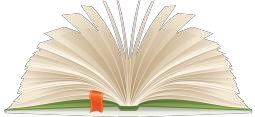 Название общеобразовательного учреждения (в соответствии с уставом) Муниципальное бюджетное общеобразовательное учреждение средняя общеобразовательная школа № 15 города НевинномысскаОрганизационно-правовая форма Образовательное учреждение Год основания 1975 Юридический адрес Российская Федерация, Ставропольский край, 357114, г. Невинномысск, ул. Северная, 14 Фактический адрес Российская Федерация, Ставропольский край, 357114, г. Невинномысск, ул. Северная, 14Телефоны 8(86554) 58125Факс 8(86554) 58125E-mail  nev_sh_15@mail.ruПараллельЧисло учащихся на 01.09.2012Прибыло с 01.09.2012Выбыло с 01.09.2012Число учащихся на последний учебный день 4 четверти 2012-2013 уч. годаПараллельЧисло учащихся на 01.09.2012Прибыло с 01.09.2012Выбыло с 01.09.2012Число учащихся на последний учебный день 4 четверти 2012-2013 уч. годаПараллельЧисло учащихся на 01.09.2012Прибыло с 01.09.2012Выбыло с 01.09.2012Число учащихся на последний учебный день 4 четверти 2012-2013 уч. года1классы7258692классы73310663классы6922694классы5403511-4 классы26711232555классы4811486классы5423537классы4621478классы4423439классы6001595-9 классы2527925010 класс26002611 класс26012510-11 кл520151ВСЕГО5711833556ПредметКлассТема урокаТип урока/мероприятияФ.И.О. учителяМатематика9а«Ожившая легенда»Открытый урокШабанова Л. А.Защита проектов2бПроектная деятельностьЗащита проектовГлаговская А. Е.Технология7б«Основы вязания крючком»Изучение нового материалаЕрмоленко Н. Н.Природоведение5а«Водные ресурсы Ставрополья»ВнеклассноеСтепаненко Т. П.Русский язык11аНаписание сочинения – рассуждения (подготовка к ЕГЭ)Закрепление знанийБеляевская Н. А.Математика1аРешение уравненийИзучение нового материалаЖирова Н. А.Внеклассное чтение3бСталинградская битваВнеклассноеЩелокова Л. В.Литературное чтение1бБуква «ь»Изучение нового материалаГанзюкова Н. А.Биология10а«Индивидуальное развитие  организма. Эмбриональный период» Изучение нового материалаСгиблова Л.Н.Русский язык6а«Собирательные числительные»Изучение нового материалаДемишева А. А. Внеклассное чтение3а«Весна - красна»Изучение нового материалаЧапаева Т. В.Внеклассное чтение4б«Музыкальная сказка - Репка»ВнеклассноеХабарова Г. В.Биология8аРегуляция дыханияИзучение нового материалаНазарько Т. И.Дополнительное образование5бРазвлекательно – познавательный период программы «По следам Робинзона»ВнеклассноеЛевочкина В. Н.История10аЭпоха Петра I. Северная войнаИзучение нового материалаДемина Н. В.Окружающий мир1в«Весна. Пробуждение природы»Изучение нового материалаПашовкина Л. А.Применяемые технологииФ.И.О. учителяТехнология проблемного обученияГлаговская А.Е., Жирова Н.А., Ганзюкова Н.А.Технология уровневой дифференциацииЧапаева Т.В., Щелокова Л.В., Жирова Н.А., Ганзюкова Н.А.Игровые технологииЛюбченко Н.Г., Чапаева Т.В.Проектная деятельностьГанзюкова Н.А., Жирова Н.А.Технология индивидуализации обучения, Технология совершенствованияЖирова Н.А., Ганзюкова Н.А.Технология совершенствования общеучебных умений в начальной школеМежнякова Л.М., Чапаева Т.В., Щелокова Л.В.ИКТ – технологии,Жирова Н.А., Межнякова Л.М., Глаговская А.Е., Ганзюкова Н.А.Технологии развития критического мышленияЖирова Н.А.,  Глаговская А.Е., Ганзюкова Н.А.Технология педагогического мастерства, КСО.Любченко Н.Г., Чапаева Т.В., Щелокова Л.В., Межнякова Л.М.Здоровьесберегающие технологииУчителя начальных классов% п\пФИОТема самообразованияСрок изученияФорма отчета1Тарасенко Т.П.Активизация познавательной деятельности учащихся на уроках русского языка и литературы посредством ИКТ3 годаОтчет на ШМО2Беляевская Н.А.Тестированный контроль как метод подготовки уч.ся к ЕГЭ4 годаОтчет на ШМО3Демишева А. А.Воспитание патриотических и гражданских чувств на уроке4 годаОтчет на ШМО4Танташева О. Ф.Коммуникативная направленность уроков русского языка и литературы.3 годаОтчет на ШМО№ п/пУчительКлассыКол-во обучающихся«5»«4»«3»«2»ОбученностьКачество знанийСредний баллРусский языкРусский языкРусский языкРусский языкРусский языкРусский языкРусский языкРусский языкРусский языкРусский языкРусский язык1Тарасенко Т.П.7а,9а,9в71025360100%42%3.42Беляевская Н.А.5а,5б,7б, 11а991545390100%60%3.83Демишева А.А.6а,8а,10а711119410100%42%3.54Танташева О.Ф.6б,8б,9б69422430100%35%3.4ИТОГО: русский языкИТОГО: русский языкИТОГО: русский языкИТОГО: русский язык301111550100%45%3.5ЛитератураЛитератураЛитератураЛитератураЛитератураЛитератураЛитератураЛитератураЛитератураЛитератураЛитература1Тарасенко Т.П.7а,9а,9в711218310100%50%3.62Беляевская Н.А.5а,5б,7б, 11а994235220100%77%4.23Демишева А.А.6а,8а,10а711722220100%55%3.94Танташева О.Ф.6б,8б,9б69930300100%54%3.7ИТОГО: литератураИТОГО: литератураИТОГО: литератураИТОГО: литература801051050100%59%3.9МХКМХКМХКМХКМХКМХКМХКМХКМХКМХКМХК001Тарасенко Т.П.9а,9в3904170100%58%4.12Беляевская Н.А.11а250550100%80%4.53Демишева А.А.10а2601080100%69%4.04Танташева О.Ф.9б196760100%68%4.0ИТОГО: МХКИТОГО: МХКИТОГО: МХКИТОГО: МХК4726360100%69%4.1классУчитель45 - 59 б.60 - 69 б.70 – 79 б.80 – 89 б.обученностьСредний баллМинимальное кол-во баллов, установленное Рособрнадзором    - 36Минимальное кол-во баллов, установленное Рособрнадзором    - 3645 - 59 б.60 - 69 б.70 – 79 б.80 – 89 б.обученностьСредний балл11 «а»Беляевская Н.А.4 чел.11 чел.7 чел.2 чел.100%66классУчитель«5»«4»«3»«2»обученностькачествоСредний балл9 «а»Тарасенко Т.П.16020100%84%3.69 «б»Танташева О.Ф.10450100%68%4.09 «в»Тарасенко Т.П.8740100%77%4.0Итого:Итого:3411110100%80%3.8классУчитель«5»«4»«3»«2»обученностькачествоСредний балл9 «в»Тарасенко Т.П.1100100%100%4.0Итого:Итого:1100100%100%4.0% п\пФИОТема самообразованияСрок изученияФорма отчета1Козлова Ольга ВасильевнаАктуальные проблемы теории и методики преподавания иностранных языков в рамках стратегического развития образования3 годаОтчет на городском МО2Попова Светлана ЕвгеньевнаФедеральные государственные образовательные стандарты второго поколения как условие совершенствования качества образования в современной школе4 годаОтчет на ШМО3Танташева Лайла ТагировнаЕГЭ как форма проверки знаний выпускников средней школы. Методика подготовки обучающихся к итоговой (государственной) аттестации в форме ЕГЭ по английскому языку4 годаОтчет на ШМО4Акиншина Наталья НиколаевнаФедеральные государственные образовательные стандарты второго поколения как условие совершенствования качества образования в современной школе3 годаОтчет на городском МО5Левочкина Валентина НиколаевнаОбеспечение доступности услуг дополнительного образования2 годаОтчет на ШМОПрименяемые технологии учителями английского языкаФ.И.О. учителяНачальная школаНачальная школаГрупповое обучениеАкиншина Н.Н., Попова С.Е.Основная школаОсновная школаГрупповое обучениеПедагогика сотрудничестваПопова С.Е., Акиншина Н.Н., Танташева Л.Т., Козлова О.В.Старшая школаСтаршая школаГрупповое обучениеПедагогика сотрудничестваТанташева Л.Т., Козлова О.В., Лёвочкина В.Н.№ п/пУчительКлассыКол-во обучающихся«5»«4»«3»«2»ОбученностьКачество знанийСредний баллИностранный языкИностранный языкИностранный языкИностранный языкИностранный языкИностранный языкИностранный языкИностранный языкИностранный языкИностранный языкИностранный язык1Козлова О.В.5б,6б,8а,8б,9а,9в,10а,11а105739590100%44%3.52Танташева Л.Т.7а,7б,8а,8б,9б,9в,10а,11а89829520100%41%3.53Попова С.Е.5б,6а,6б,7б62924290100%52%3.74Акиншина Н.Н.5а,6а,7а40911200100%50%3.75Левочкина В.Н.10а,11а30300100%100%4.0ИТОГО:  иностранный языкИТОГО:  иностранный языкИТОГО:  иностранный языкИТОГО:  иностранный язык331061600100%46%3.6классУчитель«5»«4»«3»«2»обученностькачествоСредний балл9 «а»Козлова О.В.0100100%100%4.0Итого:Итого:0100100%100%4.0№ п/пУчительКлассыКол-во обучающихся«5»«4»«3»«2»ОбученностьКачество знанийСредний баллАлгебраАлгебраАлгебраАлгебраАлгебраАлгебраАлгебраАлгебраАлгебраАлгебраАлгебра1Межнякова Л.М.5а,5б49720220100%55%3.72Холявина И.А.7а,7б,8б,9б,10а1151428730100%38%3.53Шабанова Л.А.6а,6б,8а,9а,9в,11а1381140870100%37%3.4ИТОГО: алгебраИТОГО: алгебраИТОГО: алгебраИТОГО: алгебра32881820100%43%3.5Информатика и ИКТИнформатика и ИКТИнформатика и ИКТИнформатика и ИКТИнформатика и ИКТИнформатика и ИКТИнформатика и ИКТИнформатика и ИКТИнформатика и ИКТИнформатика и ИКТИнформатика и ИКТ1Лобова Н.И.10а,11а50272020100%96%4.32Калашникова Л.В.9а,9б,9в, 10а,11а592213230100%60%3.93Холявина И.А.5а, 6б51232080100%84%4.34Шабанова Л.А.5а,6а,6б50103370100%91%4.15Калюжная О.С.7а,7б,8а,8б886117100100%89%4.6ИТОГО: информатика и ИКТИТОГО: информатика и ИКТИТОГО: информатика и ИКТИТОГО: информатика и ИКТ143103500100%84%4.2ФизикаФизикаФизикаФизикаФизикаФизикаФизикаФизикаФизикаФизикаФизика1Мармура С.А.7а,7б,8а,8б,8в,9а,9б,10а,11а2001983980100%47%3.6КлассУчитель«5»«4»«3»«2»ОбученностькачествоСредний баллМатематикаМатематикаМатематикаМатематикаМатематикаМатематикаМатематикаМатематикаМатематика9 «а»Шабанова Л.А.8730100%83%3.79 «б»Холявина И.А.81010100%90%4.09 «в»Шабанова Л.А.51220100%86%4.0Итого:Итого:212970100%86%4.2ФизикаФизикаФизикаФизикаФизикаФизикаФизикаФизикаФизика9 «а»Мармура С.А.3100100%100%3.99 «в»Мармура С.А.0100100%100%4.0Итого:Итого:3200100%100%4.0Информатика и ИКТИнформатика и ИКТИнформатика и ИКТИнформатика и ИКТИнформатика и ИКТИнформатика и ИКТИнформатика и ИКТИнформатика и ИКТИнформатика и ИКТ9 «а»Калашникова Л.В.4320100%89%4.89 «б»Калашникова Л.В.4530100%75%4.19 «в»Калашникова Л.В.4120100%71%4.3Итого:Итого:12970100%75%4.2№ п/пУчительКлассыКол-во обучающихся«5»«4»«3»«2»ОбученностьКачество знанийСредний баллИсторияИсторияИсторияИсторияИсторияИсторияИсторияИсторияИсторияИсторияИстория1Гитева Л.А.5б,6а,6б, 7а,7б, 8а,8б1681670850100%50%3.52Демина Н.В.5а,9а,9б,9в,10а,11а1342466440100%67%3.8ИТОГО: историяИТОГО: историяИТОГО: историяИТОГО: история401361290100%59%3.7ОбществознаниеОбществознаниеОбществознаниеОбществознаниеОбществознаниеОбществознаниеОбществознаниеОбществознаниеОбществознаниеОбществознаниеОбществознание1Гитева Л.А.5б,6а,6б, 7а,7б, 8а,8б1673180540100%60%3.72Демина Н.В.5а,9а,9б,9в,10а,11а1342866400100%70%3.9ИТОГО: обществознаниеИТОГО: обществознаниеИТОГО: обществознаниеИТОГО: обществознание59146940100%65%3.8КлассУчитель«5»«4»«3»«2»ОбученностькачествоСредний баллобществознаниеобществознаниеобществознаниеобществознаниеобществознаниеобществознаниеобществознаниеобществознаниеобществознание9 «а»Демина Н.В.3200100%100%4.69 «б»Демина Н.В.3410100%88%3.89 «в»Демина Н.В.1200100%100%4.3Итого:Итого:7810100%94%4.2№ п/пУчительКлассыКол-во обучающихся«5»«4»«3»«2»ОбученностьКачество знанийСредний баллГеографияГеографияГеографияГеографияГеографияГеографияГеографияГеографияГеографияГеографияГеография1Логвина С.А.9а,9б,9в592022170100%71%3.92Степаненко Т.П.5а,6а,6б,8а,8б,10а,11а1766576350100%80%4.23Назарько Т.И.7а,7б46527140100%70%3.8ИТОГО: географияИТОГО: географияИТОГО: географияИТОГО: география90125660100%74%4.0БиологияБиологияБиологияБиологияБиологияБиологияБиологияБиологияБиологияБиологияБиология1Степаненко Т.П.6а,6б,7а,7б1002552220100%77%4.02Сгиблова Л.Н.5б, 10а,11а762835130100%82%4.13Назарько Т.И.8а,8б,9а,9б,9в1001452330100%65%3.8ИТОГО: биологияИТОГО: биологияИТОГО: биологияИТОГО: биология66136510100%77%4.0ХимияХимияХимия1Сгиблова Л.Н.8а,8б, 9а,9б,9в,10а, 11а1552050850100%38%3.5КлассУчитель«5»«4»«3»«2»ОбученностькачествоСредний баллбиологиябиологиябиологиябиологиябиологиябиологиябиологиябиологиябиология9 «а»Назарько Т.И.1100100%100%4.5Итого:Итого:1100100%100%4.5географиягеографиягеографиягеографиягеографиягеографиягеографиягеографиягеография9 «б»Логвина С.А.1010100%50%4.0Итого:Итого:1010100%50%4.0химияхимияхимияхимияхимияхимияхимияхимияхимия9 «а»Сгиблова Л.Н.2100100%100%4.69 «б»Сгиблова Л.Н.1000100%100%4.9Итого:Итого:3100100%100%4.8% п\пФИОТема самообразованияСрок изученияФорма отчета1Степаненко Татьяна ПетровнаСовершенствование ОУ и ОН на уроках географии с применением современных образовательных технологий, развитие творческих способностей учащихся.3 годаОтчет на городском МО2Логвина Светлана АнатольевнаВнедрение ИКТ в УВП на уроках географии.4 годаОтчет на городском МО3Сгиблова Лина Николаевна«Разнообразие форм и методов в системе РО при преподавании химии и биологии»4 годаОтчет на городском МО4Назарько Татьяна Ивановна«Активизация познавательной деятельности на уроках биологии»2 годаОтчет на городском МОПрименяемые технологииФ.И.О. учителяОсновная школаОсновная школаИКТ, проектно- исследовательская деятельность, проблемное обучение, здоровьесберегающие технологии, диагностико-технологический подход в организации учебно-воспитательной деятельности(В.Н.Зайцев), игровые технологии блочно-    модульная технология групповые технологии Личностно ориентированное развивающее обучение.  Степаненко Т.П.Логвина С.А.Сгиблова Л.Н.Назарько Т.ИСтаршая школаСтаршая школаИКТ, КСО. Проектно- исследовательскаядеятельность.   Степаненко Т.П.Логвина С.А. Сгиблова Л.Н.НазарькоТ.И.Количество2012-20132012-2013КоличествоштатныхсовместителейУчителей292Социальных педагогов20Педагогов-психологов20Учителей-логопедов10Педагогов дополнительного образования40Тренеров-преподавателей00Содержание показателяСодержание показателяКоличество человекКоличество человекКоличество человекСодержание показателяСодержание показателя2010-20112011-20122012-2013Ушли работать в другое ОУ11-Ушли работать в другие отрасли---Вышли на пенсию000Предмет, должностьКоличество ставокУчитель начальных классов3Учитель информатики1Преподаватель - организатор ОБЖ1№ п/пФ.И.О.Молодого педагога Ф.И.О. наставникаМероприятия Сроки проведения1Пашовкина Л.А.Жирова Н.А.1. Оказание помощи  в составлении рабочей программы с учетом ФГОС.2. Оказание помощи в написании календарно - тематического планирования.2.Посещение уроков с последующим анализом.3. Консультация по отдельным вопросам:а) система оценок;б) развитие универсальных учебных действий в рамках ФГОС.4. Учебно-методическое сопровождение учителя.СентябрьСентябрьВ течение годаВ течение годаВозрастКоличество (штатные сотрудники)%до 30 лет51131-40 лет715,641-50 лет1022,251-55 лет715,656 и старше1635,6Стаж работыКоличество (штатные сотрудники)%до 5-х лет5116-10 лет36,711-25 лет184026-40 лет1329свыше 40 лет613,3ОбразованиеКол-во%Руководящие работникиРуководящие работникиРуководящие работникиВысшее49Незаконченное высшее00Среднее специальное / профессиональное00Среднее (полное)00Педагогические работники (штатные сотрудники)Педагогические работники (штатные сотрудники)Педагогические работники (штатные сотрудники)Высшее3176Незаконченное высшее410Среднее специальное / профессиональное37Среднее (полное)00НаградыКол-воНародный учитель0Заслуженный учитель Российской Федерации0Заслуженный работник физической культуры и спорта РФ0Почетный работник общего образования РФ4Отличник народного просвещения РФ, СССР6Отличник физической культуры и спорта РФ, СССР0Почетная грамота Министерства образования и науки РФ4Почетная грамота Министерства образования СК6Почетная грамота Губернатора СК1Почетная грамота Думы СК1Почетная грамота Главы города Невинномысска1Почетная грамота Думы города Невинномысска1Почетная грамота отдела образования3Ф.И.О.Название конкурса, фестиваля, конференции и т.д.ПредметРезультатСтепаненко Т.П.Городской   смотр  – конкурс «Учебно-опытный участок – 2012»06.09.2012гЭкологияДиплом II степени коллективу МБОУ СОШ №15 Учебно- опытническое звено.Мамедова А.М.XIV школа  актива  лидеров детских общественных объединений «Мы – будущее Невинномысска»14-17.09.2012гИнтеллектуальное- познавательноеГрамотаГрамота, сертификатХабарова Г.В.Демина Н.В.Глаговская А.Е.Холявина И.А.Конкурс детского творчества «осенняя палитра»октябрьХудожественно- эстетическоеДиплом II степениДиплом I степениДемишева А.А.Городской конкурс сочинений «Если бы я был мэром»октябрьтворческоеГрамота III место Приказ № 370-о/д от 11.10.2012Степаненко Т.П.Городской тур научно-практической конференции «Эколого – краеведческие проблемы Ставрополья»24.10.2013гИнтеллектуально- позноваельноеГрамотаПриказ № 389-о/д от 24.10.2013Гитева Л.А.I тур интеллектуального краеведческого  марафонаоктябрьИнтеллектуально- позноваельноеII место  Письмо № 347 от 6.11.2012Беляевская Н.А.Демишева А.А.Глаговская А.Е.Городской конкурс чтецов «Чем встретит нас прекрасное далеко…»ноябрьХудожественно- эстетическоеДиплом I степениГрамота участникаДиплом III степениГрамота участникаДемина Н.В.Холявина И.А.Городской конкурс художественных фотографий на краеведческую тему «Позитив в объективе»декабрьХудожественно- эстетическоеГрамота I место  Жирова Н.А.Краевая олимпиада для младших школьников посвященная Году российской историиянварьИнтелектаульное1 местоГитева Л.А.  XII городская научно-практическая конференция школьников февраль.интеллектуальноеДиплом IIстепениДемина Н.В.Евтеева Е.В.Ганзюкова Н.А. Жирова Н.А. Ермоленко Н.Н.Демина Н.В. Акиншина Н.Н.Городской фестиваль детского творчества «Этот удивительный мир» «мы – Экология - Будущее»28.02.13г.Художественно- эстетическоеДиплом III  степени Приказ № 219о/д от 26.02.2013Диплом I степениДиплом I степениАкиншина Н.Н.Проект Energy «Игровая энергия»февральХудожественно- эстетическоеI место на региональном этапеI место на национальном этапеХабарова Г.В.II Вокальный конкурс патриотической песни «Февральский ветер-2013»19 февраляХудожественно- эстетическоеДиплом II степениДемина Н.В.Городской этап краевого конкурса творческих работ «Имею право ..»февральХудожественно- эстетическоеДиплом II степениПриказ № 228-о/д от 27.02.2013Степаненко Т.П.Городской конкурс экскурсоводов, в номинации «природные достопримечательности»февральинтеллектуальноеДиплом 3 степениСтепаненко Т.П.Городской конкурс стенгазет, посвященного Международному  Дню птиц29 мартаХудожественно- эстетическоеДиплом 3 степениДолгушина И.В.Хабарова Г.В.Танташева О.Ф.Пушкова В.М.Городской фестиваль театральных постановок «Весь мир - театр»20 мартаХудожественно- эстетическоеДиплом 1 степениЧапаева Т.В.Городской конкурс «Мастерок»15 мартХудожественно- эстетическое грамота  2 местопр.№420-о/д от 08.05.2013грамота 1 местоМухоед С.П.Мамедова А.М.VIII городской этап краевого открытого фестиваля-конкурса детских и молодежных СМИ «На 45-ой параллели» в номинации «Лучший журнал»29 мартатворческоеДиплом II степениСгиблова Л.Н.Городской конкурс «Наблюдая – охраняй», посвященный Дню Земли в номинации «Фауна»25 04. 2013г.творческоеДиплом II степениПриказ №427-о/д от 13.05.2013г.Сертификат участника Приказ №202-о/дот 25.04.2012г.Долгушина И.В.Хабарова Г.В.Фестиваль искусств «Веселая карусель» -2013апрельХудожественно- эстетическоеГран при1 место3 местоСкрипка С.И.Городской смотр –конкурс музеев, краеведческих уголков Боевой славы, посвященном 70-летию Битвы за Кавказ в ВОВ 1941-1945г.г. апрелькраеведческоеДиплом II степени пр. № 295-о/д от 05.04.2013Любченко Н.Г.Демишева А.А.Городской конкурс чтецов «Строки опаленные войной», посвященный 68 годовщине Победы в ВОВ7 мая 2013Художественно- эстетическое2 местоЛевочкина В.Н.Сгиблова Л.Н.Калюжная О.С.«Содружество 2013»Педагогический фестивальСертификаты участникамКалюжная О.С.Опыт работы «Инклюзивное образование»ГМО психологовСертификатДемина Н.В.Учитель года, в номинации «Самый классный-классный»Учитель годаСертификат участника№ п/пФ.И.О. уч-сяклассКол-во балловВремя выполненияМесто в школеФ.И.О. учителя1.Островерхова Дарья Алексеевна4а19251Межнякова Л. М.2.Щелокова ВиолеттаВитальевна4б19352Глаговская А. Е.3.Воробей Ольга Игоревна4а19352Межнякова Л. М.4.Абрамова НатальяАндреевна4б19453Глаговская А.  Е.5.Филипенко Федор Александрович4 б1943Межнякова Л. М.Ф.И.КлассНазвание мероприятия: конкурса, конференции, Первенства и т.д.Дата участияРезультатИнтеллектуальное направлениеИнтеллектуальное направлениеИнтеллектуальное направлениеИнтеллектуальное направлениеИнтеллектуальное направлениеРешетникова Дарья11 «А»Всероссийская олимпиада школьников III  (региональный) этапфевральФизическая культура участиеБобышева Ольга10 «А»Всероссийская олимпиада школьников III  (региональный) этапфевральФизическая культура участиеГорбачук Мария10 «А»Всероссийская олимпиада школьников III  (региональный) этапфевральОБЖ участиеПавлюченко Иван10 «А»Всероссийская олимпиада школьников III  (региональный) этапфевральНемецкий языкГолованов ДенисАбрамова Наталья4 «Б»Игровой конкурс по литературе «Пегас – 2013» (239)3 местоОстроверхова Дарья4 «А»Ковалевский  Николай9 «В»Математический конкурс-игра «Кенгуру - 2013» (229)8 местоДеньгов ДмитрийАкиншина ПолинаДобровольская АленаЗ классИгровой конкурс  «Золотое  Руно - XI»февраль1 место в районе1 место в регионе1 место в РоссииВоробей ОльгаЩелоклва Виолетта4 классИгровой конкурс  «Золотое  Руно - XI»февраль1 место в районе1 место в регионе1 место в РоссииБабец АнастасияНагога Анжелика5 классИгровой конкурс  «Золотое  Руно - XI»февраль1 место в районе1 место в регионе1 место в РоссииПавлова Анна10 «А»Игровой конкурс  «Золотое  Руно - XI»февраль1 место в районе1 место в регионе1 место в РоссииБобышева ОльгаАстахова Олеся10 «А»Игровой конкурс  «Золотое  Руно - XI»февраль1 место в районеФорышев Ярослав10«Интеллект» (физика)3 место Шкуренко Артем 10«Интеллект» (математик)3 местоГорбачук Мария10«Интеллект» (химия)3место Кондратенко Мария10«Интеллект» (интеллект. способн)2место Решетникова Дарья11«Интеллект»(математика)5 местоКочарян Анастасия11«Интеллект» (физика)4 местоСпортивное направлениеСпортивное направлениеСпортивное направлениеСпортивное направлениеСпортивное направление-----Творческое направлениеТворческое направлениеТворческое направлениеТворческое направлениеТворческое направлениеЦивка АнастасияМалиновская Екатерина 6 «А»Проект Energy «Игровая энергия»В течение годаI место на региональном этапеI место на национальном этапеШахновская Елизавета11 «А»Краевой этап конкурса детского творчества по пожарной безопасностидекабрьГрамота СКО ВДПО 2012г.Зайцева Жанна5 «А»Всероссийский конкурс детского рисунка, посвященный 10-летию ОАО «Турборемонт - ВКК» Рус ГидромартПочетная грамота  3 местоКонкурсКоличество участниковКоличество участниковКоличество победителейи призеров на краевом уровнеКоличество победителейи призеров на краевом уровнеКонкурс2011-20122012-20132011-20122012-2013«Русский медвежонок»116136211«Кенгуру»1241«Кенгуру выпускникам»10360911«ЧИП»182224«КИТ»888572«Золотое руно»1254378«Бульдог»19233- «Пони»-7--«Интеллект»17112786«Альбус»56771218«Олимпус»39146917«Пегас»385122«Нулевой меридиан»-8--«Основы православной культуры»1212«Интеллектуальный марафон»25-1-«Отечество»3532МАН3212Классы2010-20112010-20112010-20112011-20122011-20122011-20122012-20132012-20132012-2013КлассыКол-во уч-сяЧел%Кол-во уч-сяЧел%Кол-во уч-сяЧел%1-ые671827%691725%723751%2-ые561120%702029%722028%3-и48510%56916%692536%4-ые571730%49102%542954%5-ые421843%531528%482450%6-ые492041%411741%542954%7-ые673552%471430%462861%8-ые491633%622235%442557%9-ые452349%481429%603050%10-11ые4420%502346%523465%Итого:52418335 %54516130%57128149%2010-20112011-20122012-2013Учащиеся248 чел.300чел.250чел.Педагоги30чел.30 чел.24чел.2010-20112011-20122012-2013180183158№п/пНазвание направления2010-20112010-20112011-20122011-20122012-20132012-2013№п/пНазвание направлениякол-во%кол-во%кол-во%Художественно-эстетическое122%356%16228%Декоративно-прикладное------Эколого-биологическое------Туристско-краеведческое------Физкультурно-спортивное----8014%Научно-техническое ------Военно-патриотическое204%204%152%Социально-культурологическое 11723%10219%18031%Интеллектуальное (предметное)------ИТОГО14929%15729%43777%№п/пФИО руководителя,Название объединенияМероприятие,Дата (срок)НаправлениеРезультатМуниципальный уровеньМуниципальный уровеньМуниципальный уровеньМуниципальный уровеньМуниципальный уровень1Степаненко Т.П.Городской   смотр  – конкурс «Учебно-опытный участок – 2012»06.09.2012гэкологическоеДиплом II степени коллективу МБОУ СОШ №15 Учебно- опытническое звено. 2Мамедова А.М.XIV школа  актива  лидеров детских общественных объединений «Мы – будущее Невинномысска»14-17.09.2012гИнтеллектуальное- позновательноеСертификатГрамотаГрамота, сертификат3Федоров Ю.М.Пушкова В.М.Первенство города по кроссу «Золотая осень» среди школьников, посвященному Дню города Невинномысска26 .09. 2012г.Спортивно-оздоровительноеучастие4Федоров Ю.М.Школьная футбольная лига12.09.-31.10.2012гСпортивно -оздоровительноеучастие5Акиншина Н.Н.Хабарова Г.В.Демина Н.В.Акиншина Н.Н.Глаговская А.Е.Холявина И.А.Конкурс детского творчества «осенняя палитра»октябрьХудожественно- эстетическоеСертификат участникаДиплом II степениДиплом I степени6Демишева А.А.Городской конкурс сочинений «Если бы я был мэром»октябрьтворческоеГрамота III место Приказ № 370-о/д от 11.10.20127Пушкова В.М.Мамедова А.М.В рамках краевой экологической акции «Сохраним природу Ставрополья» Конкурс юных журналистов «Сохраним природу вместе»12 октябрятворческоеГрамота участника Приказ № 373 от 12.10.20128Степаненко Т.П.Городской тур научно-практической конференции «Эколого – краеведческие проблемы Ставрополья»24.10.2013гИнтеллектуально- познавательноеГрамотаПриказ № 389-о/д от 24.10.20139Гитева Л.А.I тур интеллектуального краеведческого  марафонаоктябрьИнтеллектуально- познавательноеII место  Письмо № 347 от 6.11.201210Федоров Ю.М.Городские соревнования по шашкамноябрьСпортивно-оздоровительноеГрамота - 3 место11Беляевская Н.А.Демишева А.А.Глаговская А.Е.Городской конкурс чтецов «Чем встретит нас прекрасное далеко…»ноябрьХудожественно- эстетическоеДиплом I степениГрамота участникаДиплом III степениГрамота участника12Федоров Ю.М.Школьная баскетбольная лигадекабрьСпортивно-оздоровительноеучастие13Демина Н.В.Холявина И.А.Городской конкурс художественных фотографий на краеведческую тему «Позитив в объективе»декабрьХудожественно- эстетическоеГрамота I место  Сертификат участника	14Скрипка С.И.Муниципальный тур «Основы православной культуры»декабрькультурологическоеСертификат участника15Федоров Ю.М.Первенство города  по волейболу в зачет 45-ой Спартакиады школьниковянварьСпортивно-оздоровительноеГрамота I место  	16Жирова Н.А.Краевая олимпиада для младших школьников посвященная Году российской историиянварьИнтелектаульное1 место17Пушкова В.М.Мамедова А.М.Холявина И.А.Демина Н.В.Федоров Ю.М.Калюжная О.С.Городской этап краевой акции «Я выбираю спорт как альтернативу вредным привычкам»ноябрьСпортивно-оздоровительноеДиплом III степениДиплом II степениПриказ № 70-о/д от 18.01.2013г.18Федоров Ю.М.Первенство города по шахматамфевральСпортивно-оздоровительноеУчастие 4 место19Федоров Ю.М.Первенство города  по волейболу в зачет 45-ой Спартакиады школьниковфевральСпортивно-оздоровительноеУчастие 4 место  	20Хабарова Г.В.Гитева Л.А.  XII городская научно-практическая конференция школьников февраль.интеллектуальноеСертификатучастникДиплом IIстепени21Демина Н.В.Евтеева Е.В.Ганзюкова Н.А. Жирова Н.А. Ермоленко Н.Н.Ермоленко Н.Н., Демина Н.В. Акиншина Н.Н.Городской фестиваль детского творчества «Этот удивительный мир» «мы – Экология - Будущее»28.02.13г.Художественно- эстетическоеДиплом III  степени Приказ № 219о/д от 26.02.2013Диплом I степениСертификат участияДиплом I степени22Акиншина Н.Н.Проект Energy «Игровая энергия»февральХудожественно- эстетическоеI место на региональном этапеI место на национальном этапе23Хабарова Г.В.II Вокальный конкурс патриотической песни «Февральский ветер-2013»19 февраляХудожественно- эстетическоеДиплом II степени24Степаненко Т.П.Традиционное восхождение на гору Бештау и гору Малое седло, посвященного Дню защитника отечества22.03.13.Спортивно-оздоровительноеГрамота за участие25Демишева А.А.Городской конкурс литературного творчества «Живое слово»февральтворческоеСертификат участника26Демина Н.В.Городской этап краевого конкурса творческих работ «Имею право ..»февральХудожественно- эстетическоеДиплом II степениПриказ № 228-о/д от 27.02.201327Степаненко Т.П.Скрипка С.И.Городской конкурс экскурсоводов, посвященного Году охраны окружающей среды в номинации «природные достопримечательности»февральинтеллектуальноеДиплом 3 степениучастие28Калюжная О.С.Заочный этап Всероссийской олимпиады научных и студенческих работ в сфере профилактики наркомании и наркоприступностифевральинтеллектуальноеСертификат 29Пушкова В.М.Мамедова А.М.Полуфинальная игра КВН сезона 2012-2013 Невинномысской Юниор - Лиги КВН «7 Day s»мартХудожественно- эстетическоеДиплом участника комитета по молодежной политике, физической культуре и спорту администрации города Невинномысска30Степаненко Т.П.Конкурс социальной экологической рекламы «Чистый город начинается с тебя»мартХудожественно- эстетическоеСертификат участия31Долгушина И.В.Хабарова Г.В.Танташева О.Ф.Пушкова В.М.Городской фестиваль театральных постановок «Весь мир - театр»20 мартаХудожественно- эстетическоеДиплом 1 степени32Степаненко Т.П.Городской конкурс стенгазет, посвященного Международному  Дню птиц29 мартаХудожественно- эстетическоеДиплом 3 степени33Федоров Ю.М.Городские соревнования по прыжкам в высотумартСпортивно-оздоровительное5 местоГрамота 3 место34Беляевская Н.А.Городской этап краевого конкурса юных чтецов «Живая классика»14.03.2013г.Художественно- эстетическоеучастие35Чапаева Т.В.Городской конкурс «Мастерок»15 мартХудожественно- эстетическое грамота  2 местопр.№420-о/д от 08.05.2013грамота 1 место36Мухоед С.П.Мамедова А.М.VIII городской этап краевого открытого фестиваля-конкурса детских и молодежных СМИ «На 45-ой параллели» в номинации «Лучший журнал»29 мартатворческоеДиплом II степени37Мамедова А.М.Городской этап краевого конкурса «Лидер -2013»14 мартаинтеллектуальноеСертифекат38Федоров Ю.М.Первенство города  по волейболу среди девушек 1999 года рождения и младше 06.03.2013Спортивно-оздоровительноеГрамота 3 место  	39Сгиблова Л.Н.Городской конкурс «Наблюдая – охраняй», посвященный Дню Земли в номинации «Фауна»25 04. 2013г.творческоеДиплом II степениПриказ №427-о/д от 13.05.2013г.Сертификат участника Приказ №202-о/дот 25.04.2012г.40Долгушина И.В.Хабарова Г.В.Фестиваль искусств «Веселая карусель» -2013апрельХудожественно- эстетическоеГран при1 место3 место41Федоров Ю.М.Городские соревнования  среди школьников 1997-1998 г.р. «Шиповка юных»18-19.04.2013Спортивно-оздоровительное5 место42Глаговская А.Е.Городская выставка детского технического творчества среди ОУ, посвященной 70-летию освобождения г. Невинномысска от немецко – фашистских захватчиков15.04.-10.05.2013Декаративно прикладноеСертифитак43Акиншина Н.Н.Городской этап краевого конкурса детского творчества по пожарной безопасности, номинация «Художественно-изобразительное творчество»25.04.2013Художественно- эстетическое1 место44Федоров Ю.М.Первенство города  по волейболу среди девушек 1999 года рождения и младше 05.04.2013Спортивно-оздоровительноеГрамота 2 место  	45Скрипка С.И.Городской смотр –конкурс музеев, краеведческих уголков Боевой славы, посвященном 70-летию Битвы за Кавказ в ВОВ 1941-1945г.г. апрелькраеведческоеДиплом II степени пр. № 295-о/д от 05.04.201346Федоров Ю.М.Городские соревнования по допризывной молодежи среди  общеобразовательных учреждений.Спортивно-оздоровительное47Любченко Н.Г.Демишева А.А.Городской конкурс чтецов «Строки опаленные войной», посвященный 68 годовщине Победы в ВОВ7 мая 2013Художественно- эстетическое2 местосертификат48Федоров Ю.М.Пушкова В.М.Первенство города   среди учащихся  по легкой атлетике  14-15мая 2013Спортивно-оздоровительное5 место49Пушкова В.М.Городской конкурс «Ученик года - 2013»10 мая 2012интеллектуальноеСертификат50Назарько Т.И.Городской конкурс знатоков природы «Экоэрудит - 2013»интеллектуальноеГрамота участникаРегиональный уровеньРегиональный уровеньРегиональный уровеньРегиональный уровеньРегиональный уровень1Пушкова В.М.Федоров Ю.М.Всероссийская олимпиада школьников III  (региональный) этапинтеллектуальноеучастие2Фенев Д.А.Всероссийская олимпиада школьников III  (региональный) этапинтеллектуальноеучастие3Акиншина Н.Н.Проект Energy «Игровая энергия»февральХудожественно- эстетическоеI место на региональном этапеI место на национальном этапе4Евтеева Е.В.  Краевой этап конкурса детского творчества по пожарной безопасности, номинация «Художественно-изобразительное творчество»декабрьХудожественно- эстетическоеГрамота СКО ВДПО 2012гВсероссийский уровеньВсероссийский уровеньВсероссийский уровеньВсероссийский уровеньВсероссийский уровень1Степаненко Т.П.Всероссийский конкурс детского рисунка, посвященный 10-летию ОАО «Турборемонт - ВКК» Рус ГидроТворческоеПочетная грамота  3 место